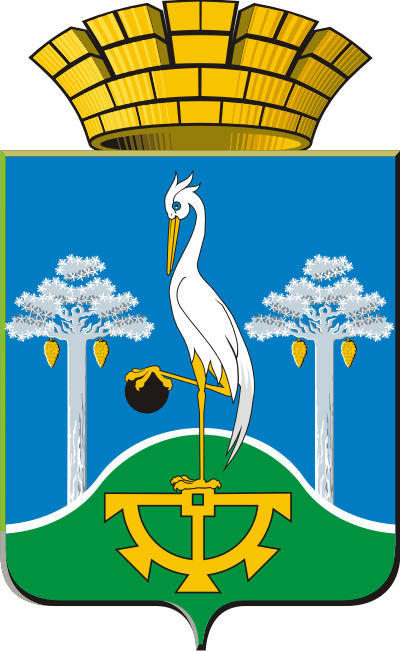 АДМИНИСТРАЦИЯ СЫСЕРТСКОГО ГОРОДСКОГО ОКРУГАПОСТАНОВЛЕНИЕот . № 792г. СысертьОб утверждении Регламента информационного взаимодействия лиц, осуществляющих поставки ресурсов, необходимых для предоставления коммунальных услуг, и (или) оказывающих коммунальные услуги в многоквартирных и жилых домах либо услуги (работы) по содержанию и ремонту общего имущества собственников помещений в многоквартирных домах на территории Сысертского городского округа, при предоставлении информации              В целях подготовки к исполнению Постановления Правительства Российской Федерации от 28 декабря . № 1468 «О порядке предоставления органам местного самоуправления информации лицами, осуществляющими поставки ресурсов, необходимых для предоставления коммунальных услуг, и (или) оказывающими коммунальные услуги в многоквартирных и жилых домах либо услуги (работы) по содержанию и ремонту общего имущества собственников помещений в многоквартирных домах», в соответствии с Уставом Сысертского городского округа, принятым решением Сысертского городского Совета  от 16.06.2005 года № 81 (в редакции решений Думы Сысертского городского округа от 16.02.2006 г. № 140, от 27.04.2006 г. № 158, от 02.11.2006 г. № 191, от 13.09.2007 г. № 271, от 24.04.2008 г. № 30, от 09.12.2008 г. № 116, от 27.08.2009 г. № 177, от 29.10..2009г. № 200, от 28.01.2010 № 228, от 29.04.2010 г. № 250, от 25.06.2010 г. № 265, от 16.09.2010 г. № 294, от 25.11.2010 г. № 330, от 28.04.2011 г. №380, от 27.10.2011 г. № 434, от 27.10.2011 г. № 435, от 26.04.2012 г. № 33, от 19.10.2012 г. № 66, от 06.12.2012 г. № 82, от 25.04.2013 № 160, от 25.07.2013 г. № 196),ПОСТАНОВЛЯЮ:1. Утвердить Регламент информационного взаимодействия лиц, осуществляющих поставки ресурсов, необходимых для предоставления коммунальных услуг, и (или) оказывающих коммунальные услуги в многоквартирных и жилых домах либо услуги (работы) по содержанию и ремонту общего имущества собственников помещений в многоквартирных домах на территории Сысертского городского округа при предоставлении информации (далее по тексту - Регламент информационного взаимодействия), (прилагается).              2. Опубликовать данное постановление в официальном издании «Вестник Сысертского городского округа» и разместить на официальном сайте Сысертского городского округа.  3. Контроль за исполнением настоящего постановления возложить на первого заместителя Главы Администрации Сысертского городского округа Сурина К.В.Глава Сысертского городского округа                                                             А.Г.КарамышевУТВЕРЖДЕНпостановлением Администрации Сысертского городского округа            от 03.12.2013 г. № 792 «Об утверждении Регламента информационного взаимодействия лиц, осуществляющих поставки ресурсов, необходимых для предоставления коммунальных услуг, и (или) оказывающих коммунальные услуги в многоквартирных и жилых домах либо услуги (работы) по содержанию и ремонту общего имущества собственников помещений в многоквартирных домах на территории Сысертского городского округа, при предоставлении информации»РЕГЛАМЕНТ информационного взаимодействия 1. В соответствии с п.4.2 Соглашения об информационном взаимодействии № 1 от 11.07.2013г. между Министерством энергетики и жилищно-коммунального хозяйства Свердловской области (далее по тексту - Министерство) и Администрацией Сысертского городского округа (далее по тексту – Орган местного самоуправления), Орган местного самоуправления ежемесячно до 15 числа месяца, следующего за отчетным, обеспечивает предоставление Министерству полной и достоверной информации о текущем состоянии жилищного фонда и управления жилищным фондом.2. Информационное взаимодействие, предусмотренное настоящим Соглашением, осуществляется в электронном виде.3. Способы предоставления информации Органом местного самоуправления:3.1. Предоставление и актуализация информации осуществляется путем обеспечения внесения информации в РИАС ЖКХ зарегистрированными пользователями Органа местного самоуправления. 3.1.1. Доступ к Региональной информационно-аналитической системе (далее – РИАС ЖКХ) организован через сайт в сети Интернет (http://sve.o7gkh.ru).3.1.2. Под зарегистрированными пользователями понимаются:-     Оператор ввода информации – сотрудник (представитель) Органа местного самоуправления, наделенный полномочиями для внесения информации в РИАС ЖКХ.-  Аналитик – сотрудник (представитель) Органа местного самоуправления, наделенный полномочиями формирования электронных документов и необходимых отчетов в целях анализа и мониторинга информации.3.1.3. Порядок регистрации пользователей и предоставления параметров доступа в РИАС ЖКХ определяются п.4 настоящего Регламента.3.1.4. Министерство обеспечивает контроль полноты и своевременности предоставления данных посредством формирования необходимых отчетов и анализа данных в РИАС ЖКХ. При выявлении факта некорректного предоставления данных, Министерство направляет в адрес Органа местного самоуправления извещение о необходимости внесения корректировок с указанием замечаний, подлежащих устранению в течение десяти рабочих дней.3.2. Предоставление информации осуществляется путем направления информации в адрес Министерства в виде электронных документов (реестров данных).3.2.1. Электронные документы формируются в соответствии с формами электронных документов, определенными Приложением № 2 к настоящему Регламенту.3.2.2. Электронные документы архивируются в файл в формате zip и направляются на электронный адрес Министерства (portal_gkh@inbox.ru) не позднее срока, определенного для каждой электронной формы документа.3.2.3. Тема электронного письма формируется следующим образом: НАИМЕНОВАНИЕ МУНИЦИПАЛЬНОГО ОБРАЗОВАНИЯ, пробел, КРАТКОЕ НАИМЕНОВАНИЕ ОРГАНИЗАЦИИ, ПОДГОТОВИВШЕЙ ДОКУМЕНТЫ, пробел, ДАТА НАПРАВЛЕНИЯ ДОКУМЕНТА (в виде дд.мм.гг).3.2.4. Электронные документы могут быть направлены в адрес Министерства только посредством электронной почты зарегистрированных пользователей.3.2.5. Под зарегистрированными пользователями понимаются:- Оператор данных – сотрудник (представитель) Органа местного самоуправления, наделенный полномочиями для формирования электронных документов и их направления в адрес Министерства.- Аналитик – сотрудник (представитель) Органа местного самоуправления, наделенный полномочиями формирования электронных документов и необходимых отчетов в целях анализа и мониторинга информации.3.2.6. Порядок регистрации пользователей и предоставления параметров доступа в РИАС ЖКХ определяются п.4 настоящего Регламента.3.2.7. При выявлении факта некорректного предоставления данных, Министерство направляет в адрес Органа местного самоуправления извещение о необходимости внесения корректировок в электронные документы с указанием замечаний, подлежащих устранению в течение десяти рабочих дней. 3.2.8. Последующая актуализация информации осуществляется в соответствии с п.3.1 настоящего регламента.4. Порядок регистрации пользователя и предоставления параметров доступа в РИАС ЖКХОснованием для регистрации пользователя является заявление на регистрацию, направленное на выделенный адрес электронной почты Министерства (portal_gkh@inbox.ru). Заявление на регистрацию составляется в соответствии с формой, определенной Приложением № 1 настоящего Регламента, и подписывается уполномоченным лицом Органа местного самоуправления.  Приложением к заявлению являются заверенные копии документов, подтверждающие полномочия лица, подписавшего заявление на регистрацию.При получении надлежащим образом заполненного заявления, Министерство в течение пяти рабочих дней осуществляет мероприятия по регистрации параметров доступа пользователя в РИАС ЖКХ. Документ, содержащий параметры доступа пользователя в РИАС ЖКХ, заверяется подписью уполномоченного представителя Министерства и выдается руководителю или уполномоченному представителю Органа местного самоуправления в закрытом конверте при предъявлении документов, удостоверяющих личность получателя доступа, или доверенности, удостоверяющей полномочия представителя. Прекращение доступа пользователя к РИАС ЖКХ.Орган местного самоуправления в случае увольнения, перевода на другое место работы, истечения срока полномочий сотрудника, либо по решению руководителя Органа местного самоуправления направляет в адрес Министерства обращение о прекращении доступа к РИАС ЖКХ соответствующего сотрудника. Регистрация нового пользователя производится в соответствии с п.4.1 настоящего Регламента.Приложение 1 к Регламенту информационного взаимодействия ЗАЯВЛЕНИЕна регистрацию пользователя и предоставление параметров доступа в Региональную информационно-аналитическую систему управления ЖКХ Прошу зарегистрировать в качестве пользователей РИАСУ ЖКХ сотрудников:* Права пользователя (могут быть выбраны одновременно несколько вариантов для пользователя):1. Администратор системы ОМС (только для Органов местного самоуправления);2. Оператор ввода информации;3. Оператор данных;4. Аналитик.Приложения: ______________________________Руководитель(уполномоченное лицо) _____________________  ____________________ _____________________(должность)                                                 (подпись)                                                                                                                             (расшифровка подписи) М.П. «___» ___________ 2013 г.Приложение 2 к Регламенту информационного взаимодействия Форматы реестров данныхСодержание1.	Структура реестров данных	2.	Перечень реестров данных	3.	Порядок загрузки реестров данных	4.	Форматы реестров данных	4.1.	Реестр домов	4.2.	ТП МКД. Общие сведения о жилом доме	4.3.	ТП МКД. Техническое описание здания	4.4.	ТП МКД. Эксплуатационные характеристики здания	4.5.	ТП МКД. Энергетические характеристики здания	4.6.	ТП МКД. Характеристика жилых помещений	4.7.	Реестр помещений	4.8.	Реестр общедомовых приборов учета	4.9.	Реестр показаний общедомовых приборов учета	4.10.	Объемы потребления коммунальных ресурсов по домам	4.11.	Реестр индивидуальных приборов учета	4.12.	Реестр показаний индивидуальных приборов учета	4.13.	Реестр субъектов ЖКХ	4.14.	Реестр сведений о режимах работы организаций	4.15.	Реестр членства субъектов ЖКХ в СРО	4.16.	Реестр членов правления ТСЖ	4.17.	Совет дома	4.18.	Реестр домов в управлении	4.19.	Перечень жилищно–коммунальных услуг МКД	4.20.	Реестр оказываемых услуг и выполняемых работ по содержанию жилья	4.21.	Реестр выполненных работ по текущему и капитальному ремонту МКД	4.22.	Реестр аварийных и планово-предупредительных работ на объектах коммунальной инфраструктуры	4.23.	Реестр объектов жилого фонда, на которых проводятся аварийные и планово-предупредительные работы	4.24.	Реестр ограничений поставки ЖКУ	4.25.	Реестр лицевых счетов	4.26.	Услуги на лицевом счете	4.27.	Реестр начислений и оплат по лицевым счетам	4.28.	Сведения о предоставлении субсидий и мер социальной поддержки по оплате за ЖКУ4.29.	Реестр регистраций граждан	4.30.	Сведения о тарифах РСО на коммунальные ресурсы	4.31.	Реестр расчетов между УО и РСО за коммунальные ресурсы по данным УО	4.32.	Реестр расчетов между УО и РСО за коммунальные ресурсы по данным РСО	4.33.	Раскрытие информации УО.  Cведения о доходах/ расходах УО	4.34.	Раскрытие информации УО.  Сведения о привлечении УО к административной ответственности	4.35.	Раскрытие информации УО.  Сведения о фактах выявления отклонения от условий договора	4.36.	Раскрытие информации УО. Сведения УО о ценах (тарифах) на коммунальные ресурсы	5.	Форматы реестров данных сегментов «Государственные, региональные, муниципальные программы в сфере ЖКХ» и «Инспектирование жилого фонда»	5.1.	Реестр программ	5.2.	Индикатор программы	5.3.	Значение индикатора программы	5.4.	Элементы программы	5.5.	Лимит финансирования	5.6.	Бюджет лимита финансирования программы	5.7.	Сумма бюджетов лимитов финансирования	5.8.	Финансовое исполнение программы	5.9.	Источники финансирования	5.10.	Энергосберегающие мероприятия	5.11.	Объекты программы энергосбережения	5.12.	Объемы и источники финансирования программы	5.13.	Объекты капитального ремонта	5.14.	Работы по объекту капитального ремонта	5.15.	Платежные поручения по объекту капитального ремонта	5.16.	Акты выполненных работ по объекту капитального ремонта	5.17.	Объекты программы переселения	5.18.	Нарушения управляющей организации	5.19.	Проведенные проверки	5.20.	Проверяемые дома	5.21.	Нарушения по раскрытию	5.22.	Раскрытие информации	6.	Справочники	6.1.	Справочник видов жилого фонда	6.2.	Справочник степеней благоустройства МКД	6.3.	Справочник форм собственности	6.4.	Справочник видов жилых помещений в зависимости от цели использования	6.5.	Справочник видов помещений	6.6.	Справочник способов управления	6.7.	Справочник услуг	6.8.	Справочник единиц измерения	6.9.	Справочник видов сетей инженерной инфраструктуры	6.10.	Справочник типов регистрации граждан	6.11.	Справочник отраслей коммунального хозяйства	6.12.	Справочник категорий потребителей коммунальных ресурсов	6.13.	Справочник способов доставки мер социальной поддержки	6.14.	Справочник источников финансирования	6.15.	Справочник стран мира	7.	Справочники сегментов «Государственные, региональные, муниципальные программы в сфере ЖКХ» и «Инспектирование жилого фонда»	7.1.	Справочник «Виды работ»	7.2.	Тип программы	7.3.	Типы структурного элемента	Структура реестров данныхИнформационное взаимодействие между РИАС ЖКХ и внешними системами осуществляется посредством файлового обмена и загрузки информации из полученных файлов с помощью интерфейса портала РИАС ЖКХ. Форматы файлов реестров – XML и CSV.Для десятичных значений параметров в качестве разделителя должна использоваться точка.Даты должны передаваться в формате ГГГГ-ММ-ДД .Структура файла CSVКодировка UTF-8.Разделитель ";".1-я строка файла: #RTYPE=Rгде R - тип реестра - глобальный идентификатор пакета данных, позволяющий уникально идентифицировать каждый пакет данных информационного взаимодействия.Пример csv-файла реестра домов:#RTYPE=F0154000001000072900;49;;;1;1;4;1;2;2002-10-18;54000001000072900;29;;;1;1;4;1;2;1985-05-01;…Структура файла XMLКодировка UTF-8.Корневой элемент – тип реестра - глобальный идентификатор пакета данных, позволяющий уникально идентифицировать каждый пакет данных информационного взаимодействия.Характеристики объекта указываются в значениях атрибутов элемента данных.Пример xml-файла реестра домов:<?xml version="1.0" encoding="UTF-8"?><F01> <!—Тип реестра--!><HOUSE   <!— Элемент данных --!>KLADRCODE="54000001000072900 " <!— Атрибут  --!>HOUSENUM="49" BUILDNUM="" STRUCNUM="" FONDFORM="1" IMPROVEMENT ="1" STARTUPDATE ="2002-10-18"/><HOUSE KLADRCODE="54000001000072900 " HOUSENUM="29" BUILDNUM="" STRUCNUM="" FONDFORM="1" IMPROVEMENT ="1" STARTUPDATE ="1985-05-01"/>…</F01>Перечень реестров данных Порядок загрузки реестров данных Форматы реестров данныхРеестр домовАтрибуты реестраТП МКД. Общие сведения о жилом домеАтрибуты реестраТП МКД. Техническое описание зданияАтрибуты реестраТП МКД. Эксплуатационные характеристики зданияАтрибуты реестраТП МКД. Энергетические характеристики зданияАтрибуты реестраТП МКД. Характеристика жилых помещенийАтрибуты реестраРеестр помещенийАтрибуты реестраРеестр общедомовых приборов учетаАтрибуты реестраРеестр показаний общедомовых приборов учетаАтрибуты реестраОбъемы потребления коммунальных ресурсов по домамАтрибуты реестраРеестр индивидуальных приборов учетаАтрибуты реестраРеестр показаний индивидуальных приборов учетаАтрибуты реестраРеестр субъектов ЖКХАтрибуты реестраРеестр сведений о режимах работы организацийАтрибуты реестраРеестр членства субъектов ЖКХ в СРОАтрибуты реестраРеестр членов правления ТСЖАтрибуты реестраСовет домаАтрибуты реестраРеестр домов в управленииАтрибуты реестраПеречень жилищно–коммунальных услуг МКДАтрибуты реестраРеестр оказываемых услуг и выполняемых работ по содержанию жильяАтрибуты реестраРеестр выполненных работ по текущему и капитальному ремонту МКДАтрибуты реестраРеестр аварийных и планово-предупредительных работ на объектах коммунальной инфраструктурыАтрибуты реестраРеестр объектов жилого фонда, на которых проводятся аварийные и планово-предупредительные работыАтрибуты реестраРеестр ограничений поставки ЖКУАтрибуты реестраРеестр лицевых счетовАтрибуты реестраУслуги на лицевом счетеАтрибуты реестраРеестр начислений и оплат по лицевым счетамАтрибуты реестраСведения о предоставлении субсидий и мер социальной поддержки по оплате за ЖКУАтрибуты реестраРеестр регистраций гражданАтрибуты реестраСведения о тарифах РСО на коммунальные ресурсыАтрибуты реестраРеестр расчетов между УО и РСО за коммунальные ресурсы по данным УОАтрибуты реестраРеестр расчетов между УО и РСО за коммунальные ресурсы по данным РСОАтрибуты реестраРаскрытие информации УО.  Cведения о доходах/ расходах УОАтрибуты реестраРаскрытие информации УО.  Сведения о привлечении УО к административной ответственностиАтрибуты реестраРаскрытие информации УО.  Сведения о фактах выявления отклонения от условий договораАтрибуты реестраРаскрытие информации УО. Сведения УО о ценах (тарифах) на коммунальные ресурсыАтрибуты реестраФорматы реестров данных сегментов «Государственные, региональные, муниципальные программы в сфере ЖКХ» и «Инспектирование жилого фонда»Реестр программАтрибуты реестраИндикатор программыАтрибуты реестраЗначение индикатора программыАтрибуты реестраЭлементы программыАтрибуты реестраЛимит финансированияАтрибуты реестраБюджет лимита финансирования программыАтрибуты реестраСумма бюджетов лимитов финансированияАтрибуты реестраФинансовое исполнение программыАтрибуты реестраИсточники финансированияАтрибуты реестраЭнергосберегающие мероприятияАтрибуты реестраОбъекты программы энергосбереженияАтрибуты реестраОбъемы и источники финансирования программыАтрибуты реестраОбъекты капитального ремонтаАтрибуты реестраРаботы по объекту капитального ремонтаАтрибуты реестраПлатежные поручения по объекту капитального ремонтаАтрибуты реестраАкты выполненных работ по объекту капитального ремонтаАтрибуты реестраОбъекты программы переселенияАтрибуты реестраНарушения управляющей организацииАтрибуты реестраПроведенные проверкиАтрибуты реестраПроверяемые домаАтрибуты реестраНарушения по раскрытиюАтрибуты реестраРаскрытие информацииАтрибуты реестраСправочникиСправочник видов жилого фондаФормат Содержание справочникаСправочник степеней благоустройства МКДФормат Содержание справочникаСправочник форм собственностиФормат Содержание справочникаСправочник видов жилых помещений в зависимости от цели использования Формат Содержание справочникаСправочник видов помещенийФормат Содержание справочникаСправочник способов управленияФормат Содержание справочникаСправочник услугФормат Содержание справочникаСправочник единиц измеренияФормат Содержание справочникаСправочник видов сетей инженерной инфраструктурыФормат Содержание справочникаСправочник типов регистрации гражданФормат Содержание справочникаСправочник отраслей коммунального хозяйстваФормат Содержание справочникаСправочник категорий потребителей коммунальных ресурсовФормат Содержание справочникаСправочник способов доставки мер социальной поддержкиФормат Содержание справочникаСправочник источников финансированияФормат Содержание справочникаСправочник стран мираСправочник содержит цифровые коды стран мира в соответствии с Общероссийским классификатором стран мира.Формат Содержание справочникаСправочники сегментов «Государственные, региональные, муниципальные программы в сфере ЖКХ» и «Инспектирование жилого фонда»Справочник «Виды работ» ФорматСодержание справочникаТип программы ФорматСодержание справочникаТипы структурного элемента ФорматСодержание справочника1Полное и краткое наименование организации2Реквизиты организации3Сайт, электронный адрес, контактные телефоны, факс4Сведения о руководителедолжность, фамилия, имя, отчество;основание полномочий, дата и  номер приказа о вступлении в должность;контактная информация (телефон, эл.адрес)5Сфера деятельности организации□ Орган местного самоуправления□ Ресурсоснабжающая организация□ Управляющая организация□ Расчетно-кассовый центр□ Организация, отвечающая за эксплуатацию объектов коммунальной и инженерной инфраструктуры□ Иное ________________________________6Адрес электронной почты для информирования о состоянии выполнения заявления№ п/пДолжностьФИОКонтактная информацияКонтактная информацияПрава пользователя *Права пользователя *Права пользователя *Права пользователя *Примечание№ п/пДолжностьФИОТелефонАдрес электронной почты1234Примечание1234№ п/пНаименование реестраКод реестра1Реестр домовF012ТП МКД. Общие сведения о жилом домеF023ТП МКД. Техническое описание зданияF034ТП МКД. Эксплуатационные характеристики зданияF045ТП МКД. Энергетические характеристики зданияF056ТП МКД. Характеристика жилых помещенийF727Реестр помещенийF068Реестр общедомовых приборов учетаF079Реестр показаний общедомовых приборов учетаF7310Объемы потребления коммунальных ресурсов по домамF3211Реестр индивидуальных приборов учетаF0812Реестр показаний индивидуальных приборов учетаF7413Реестр субъектов ЖКХF0914Реестр сведений о режимах работы организацийF1015Реестр членства субъектов ЖКХ в СРОF1216Реестр членов правления ТСЖF1717Совет домаF1818Реестр домов в управленииF1919Перечень жилищно–коммунальных услуг МКДF2020Реестр оказываемых услуг и выполняемых работ по содержанию жильяF2221Реестр выполненных работ по текущему и капитальному ремонту МКДF2322Реестр аварийных и планово-предупредительных работ на объектах коммунальной инфраструктурыF2523Реестр объектов жилого фонда, на которых проводятся аварийные и планово-предупредительные работыF2624Реестр ограничений поставки ЖКУF2425Реестр лицевых счетовF2726Услуги на лицевом счетеF2827Реестр начислений и оплат по лицевым счетамF3028Сведения о предоставлении субсидий и мер социальной поддержки по оплате за ЖКУF3329Реестр регистраций гражданF3530Сведения о тарифах РСО на коммунальные ресурсыF3631Реестр расчетов между УО и РСО за коммунальные ресурсы по данным УОF7132Реестр расчетов между УО и РСО за коммунальные ресурсы по данным РСОF7633Раскрытие информации УО.  Сведения о доходах/ расходах УОF1434Раскрытие информации УО.  Сведения о привлечении УО к административной ответственностиF1535Раскрытие информации УО.  Сведения о фактах выявления отклонения от условий договораF1636Раскрытие информации УО. Сведения УО о ценах (тарифах) на коммунальные ресурсыF2137Реестр программF3738ИндикаторыF3839Значения индикаторовF3940Элемент программыF4041Лимит финансированияF4142Бюджет лимита финансированияF4243Сумма бюджетов лимитов финансированияF4344Финансовое исполнение программыF6045Источники финансированияF6246Энергосберегающие мероприятияF4447Объекты программы энергосбереженияF6148Объем и источники финансирования программыF4549Объекты капитального ремонтаF4650Работы по объектам капитального ремонтаF4751Платежные поручения по объекту капитального ремонтаF4852Акты выполненных работ по объекту капительного ремонтаF5053Объекты программы переселенияF5154Нарушения управляющей организацииF5455Проведенные проверкиF5556Проверяемые домаF5657Нарушения по раскрытиюF5758Раскрытие информацииF58№ п/пНаименование реестраСвязанные реестры, которые должны быть обработаны до загрузки реестра1Реестр домов2ТП МКД. Общие сведения о жилом домеРеестр домов3ТП МКД. Техническое описание зданияРеестр домов4ТП МКД. Эксплуатационные характеристики зданияРеестр домов5ТП МКД. Энергетические характеристики зданияРеестр домов6ТП МКД. Характеристика жилых помещенийРеестр домов7Реестр помещенийРеестр домов8Реестр общедомовых приборов учетаРеестр домов9Реестр показаний общедомовых приборов учетаРеестр общедомовых приборов учета10Объемы потребления коммунальных ресурсов по домамРеестр домов11Реестр индивидуальных приборов учетаРеестр помещений12Реестр показаний индивидуальных приборов учетаРеестр индивидуальных приборов учета13Реестр субъектов ЖКХ14Реестр сведений о режимах работы организацийРеестр субъектов ЖКХ15Реестр членства субъектов ЖКХ в СРОРеестр субъектов ЖКХ16Реестр членов правления ТСЖРеестр субъектов ЖКХ17Совет домаРеестр домов18Реестр домов в управленииРеестр домовРеестр субъектов ЖКХ19Перечень жилищно–коммунальных услуг МКДРеестр домовРеестр субъектов ЖКХ20Реестр оказываемых услуг и выполняемых работ по содержанию жильяРеестр домовРеестр субъектов ЖКХ21Реестр выполненных работ по текущему и капитальному ремонту МКДРеестр домовРеестр субъектов ЖКХ22Реестр аварийных и планово-предупредительных работ на объектах коммунальной инфраструктурыРеестр субъектов ЖКХ23Реестр объектов жилого фонда, на которых проводятся аварийные и планово-предупредительные работыРеестр аварийных и планово-предупредительных работ на объектах коммунальной инфраструктуры24Реестр ограничений поставки ЖКУРеестр домов Реестр субъектов ЖКХ25Реестр лицевых счетовРеестр субъектов ЖКХ Реестр помещений26Услуги на лицевом счетеРеестр лицевых счетовПеречень жилищно–коммунальных услуг МКД27Реестр начислений и оплат по лицевым счетамУслуги на лицевом счете28Сведения о предоставлении субсидий и мер социальной поддержки по оплате за ЖКУРеестр помещений29Реестр регистраций гражданРеестр помещений30Сведения о тарифах РСО на коммунальные ресурсыРеестр субъектов ЖКХ31Реестр расчетов между УО и РСО за коммунальные ресурсы по данным УОРеестр субъектов ЖКХ32Реестр расчетов между УО и РСО за коммунальные ресурсы по данным РСОРеестр субъектов ЖКХ33Раскрытие информации УО.  Сведения о доходах/ расходах УОРеестр субъектов ЖКХ34Раскрытие информации УО.  Сведения о привлечении УО к административной ответственностиРеестр субъектов ЖКХ35Раскрытие информации УО.  Сведения о фактах выявления отклонения от условий договораРеестр субъектов ЖКХ36Раскрытие информации УО. Сведения УО о ценах (тарифах) на коммунальные ресурсыРеестр субъектов ЖКХ37Реестр программ38ИндикаторыРеестр программ39Значения индикаторовИндикаторы40Элемент программыРеестр программ41Лимит финансированияРеестр программ42Бюджет лимита финансированияЛимит финансированияИсточники финансирования43Сумма бюджетов лимитов финансированияБюджет лимита финансированияИсточники финансирования44Финансовое исполнение программы45Источники финансирования46Энергосберегающие мероприятияОбъекты программы энергосбережения47Объекты программы энергосбереженияРеестр программ48Объем и источники финансирования программыРеестр программИсточники финансирования49Объекты капитального ремонтаРеестр программ50Работы по объектам капитального ремонтаОбъекты капитального ремонта51Платежные поручения по объекту капитального ремонтаОбъекты капитального ремонта52Акты выполненных работ по объекту капительного ремонтаОбъекты капитального ремонта53Объекты программы переселенияРеестр программ54Нарушения управляющей организацииПроведенные проверки55Проведенные проверкиРеестр субъектов ЖКХ56Проверяемые домаРеестр домов57Нарушения по раскрытиюРаскрытие информации58Раскрытие информацииРеестр субъектов ЖКХКорневой тэгF01Тэг элемента данныхHOUSE№ п/пНаименованиеКод атрибутаТип данныхМакс. длина данныхОбяза–тельноеДополнительная информация1Код улицы КЛАДРKLADRCODEЦелое17ДаПолный код улицы форматаССРРРГГГПППУУУУКК, гдеСС – код субъекта РФ;РРР – код района;ГГГ – код города;ППП – код нас. пункта;УУУУ – код улицы;КК – код актуальности наименования.2Номер дома HOUSENUMСимвол 10Да3Номер корпуса дома BUILDNUMСимвол 10Нет4Номер строения STRUCNUMСимвол 10Нет5Вид жилого фонда FONDFORMЦелое 1НетПринимаемые значения:1 – многоквартирный;2 – индивидуальный.6Степень благоустройстваIMPROVEMENTЦелое1НетПринимаемые значения:1 – благоустроенный;2 – частично благоустроенный;3 – неблагоустроенный.8Дата ввода в эксплуатациюSTARTUPDATEДата в формате ГГГГ-ММ-ДДНет9Признак аварийности домаISEMERGENCYЛогическое1НетПринимаемые значения:0 – не аварийный дом;1 – аварийный дом.Корневой тэгF02Тэг элемента данныхHOUSETP№ п/пНаименованиеКод атрибутаТип данныхМакс. длина данныхОбяза–тельноеДополнительная информация1Код улицы КЛАДРKLADRCODEЦелое17ДаПолный код улицы форматаССРРРГГГПППУУУУКК, гдеСС – код субъекта РФ;РРР – код района;ГГГ – код города;ППП – код нас. пункта;УУУУ – код улицы;КК – код актуальности наименования.2Номер дома HOUSENUMСимвол 10Да3Номер корпуса дома BUILDNUMСимвол 10Нет4Номер строения STRUCNUMСимвол 10Нет5ЛитераLITERAСимвол620НетОбозначение строения на земельном участке6Инвентарный номерINVENTORYNUMСимвол32Нет7Кадастровый номер земельного участкаKADASTRNUMСимвол32Нет8Дата составления техпаспортаFILLDATEДата в формате ГГГГ-ММ-ДД 10Нет9Дата внесения последнего изменения в ТПDATECHANGEДата в формате ГГГГ-ММ-ДД 10Нет10Серия и тип проектаPROJECTTYPEСимвол50Нет11Год постройкиBUILDYEARЦелое4Нет12Год проведения реконструкцииRECONSTRUCTIONYEARЦелое4Нет13Год проведения капитального  ремонтаREPAIRYEARЦелое4Нет14Общий строительный объемBUILDINGVOLUMEЦелое6Нет15Общая площадь домаTOTALSQUAREДесятичное9,2Нет16Общая площадь жилых помещений TOTALSQUAREFLATSДесятичное9,2НетПлощадь жилой части17Площадь  нежилых помещений функционального назначенияGENERALUSESQUAREДесятичное9,2НетПлощадь  помещений общего пользования18Количество лестницSTAIRWAYNUMЦелое5Нет19Количество этажей, наименьшееSTOREYSNUMЦелое3Нет20Количество этажей, наибольшееSTOREYSNUMMAXЦелое3Нет21Число этажей надземной частиSTOREYSNUMUPЦелое3Нет22Число этажей подземной частиSTOREYSNUMDOWNЦелое3Нет23Количество подъездовPORCHNUMЦелое3Нет24Количество проживающих PEOPLECOUNTЦелое5Нет25Количество лицевых счетов ACCOUNTNUMЦелое5Нет НАВЕРНО НЕ ЛС А КВАРТИР ???26Мансарды, ед.GARRETЦелое5Нет27Жилая площадь квартирLIVINGSQUAREДесятичное9,2Нет28Площадь встроенных-пристроенных помещенийBUILTINSQUAREДесятичное9,2Нет29Площадь балкона, лоджии, т.д.BALCONYSQUAREДесятичное9,2Нет30Год надстройкиSUPERSTRUCTUREYEARЦелое4Нет31Общий износ зданияPHYSDEPДесятичное3,2НетКорневой тэгF03Тэг элемента данныхHOUSETDESCR№ п/пНаименованиеКод атрибутаТип данныхМакс. длина данныхОбяза–тельноеДополнительная информация1Код улицы КЛАДРKLADRCODEЦелое17ДаПолный код улицы форматаССРРРГГГПППУУУУКК, гдеСС – код субъекта РФ;РРР – код района;ГГГ – код города;ППП – код нас. пункта;УУУУ – код улицы;КК – код актуальности наименования.2Номер дома HOUSENUMСимвол 10Да3Номер корпуса дома BUILDNUMСимвол 10Нет4Номер строения STRUCNUMСимвол 10Нет5ОтоплениеHEATINGTYPEЦелое2НетПринимаемые значения:1 – Центральное;2 – Автономная котельная;3 – Квартирное отопление;4 – Печное;5 - Отсутствует;6Холодное водоснабжениеWATERSUPPLYTYPEЦелое2НетПринимаемые значения:1 – Центральное;2 – Отсутствует.7КанализацияSEWERAGEЦелое2НетПринимаемые значения:1 – Центральное;2 – Отсутствует.8Горячее водоснабжениеHOTWATERSUPPLYTYPEЦелое2НетПринимаемые значения:1 – Центральное;2 – Автономная котельная;3 – Квартирное (индивидуальный котел);4 – Индивидуальный водонагреватель;5 – От дровяных колонок;6 – Отсутствует.9ГазоснабжениеGASSUPPLYTYPEЦелое2НетПринимаемые значения:1 – Центральное;2 – Нецентральное;3 – Отсутствует.10ВентиляцияVENTILATIONTYPEЦелое2НетПринимаемые значения:1 – Приточная вентиляция;2 – Вытяжная вентиляция;3 – Приточно-вытяжная вентиляция;4 - Отсутствует.11ВодостокиDRAINTYPEЦелое2НетПринимаемые значения:1 – Наружные водостоки;2 – Внутренние водостоки;3 –Отсутствует.12МусоропроводыCHUTETYPEЦелое2НетПринимаемые значения:1 – Есть;2 – Отсутствует.13Размещение приёмо-загрузочных клапанов мусоропроводаCHUTELOCATIONTYPEЦелое2НетПринимаемые значения:1 – Квартирные;2 – Обособленные помещения на лестничной клетке;3 – Лестничная клетка.14Тип фундаментаFOUNDATIONTYPEЦелое2НетПринимаемые значения:1 – Ленточный;2 – Столбчатый;3 – Сплошной;4 – Сборный;5 – Отсутствует.15Тип стенWALLTYPEЦелое2НетПринимаемые значения:1 – Кирпичный;2 – Панельный;3 – Монолит;4 – Другой тип,5 - Деревянный16Тип перекрытийFLOORTYPEЦелое2НетПринимаемые значения:1 – Железобетонные;2 – Смешанные;3 – Деревянные.17Конструкция крышиROOFTYPEЦелое2НетПринимаемые значения:1 – Плоская крыша;2 – Скатная крыша.18Количество лифтовNUMELEVATORSЦелое4НетКорневой тэгF04Тэг элемента данныхHOUSEEXP№ п/пНаименованиеКод атрибутаТип данныхМакс. длина данныхОбяза–тельноеДополнительная информация1Код улицы КЛАДРKLADRCODEЦелое17ДаПолный код улицы форматаССРРРГГГПППУУУУКК, гдеСС – код субъекта РФ;РРР – код района;ГГГ – код города;ППП – код нас. пункта;УУУУ – код улицы;КК – код актуальности наименования.2Номер дома HOUSENUMСимвол 10Да3Номер корпуса дома BUILDNUMСимвол 10Нет4Номер строения STRUCNUMСимвол 10Нет5Высота зданияHEIGTHЦелое4Нет6Группа капитальностиSOLIDGROUPСимвол4Нет7Нормативный срок службыLIFECYCLEЦелое4Нет8Общая площадь помещений, входящих в состав общего имуществаCOMPROPTOTALSQUARE Десятичное8,2Нет9Уборочная площадь помещений, входящих в состав общего имуществаCOMPROPCLEANSQUAREДесятичное8,2Нет10Общая площадь жилых помещений в частной собственности гражданTOTALSQUAREPRIVATEPROPPEOPLEДесятичное8,2Нет11Общая площадь жилых помещений в частной собственности ЮЛTOTALSQUAREPRIVATEPROPJURДесятичное8,2Нет12Общая площадь жилых помещений в муниципальной собственностиTOTALSQUAREMUNICIPALPROPДесятичное8,2Нет13Общая площадь жилых помещений в государственной собственностиTOTALSQUAREGOSPROPДесятичное8,2Нет14Общая площадь жилых помещений иной формы собственностиTOTALSQUAREOTHERPROPДесятичное8,2Нет15Отапливаемый объемHEATEDVOLUMEДесятичное6,2Нет16Общая площадь земельного участка по документамDTOTALSQUAREPARCELДесятичное6,2Нет17Общая площадь земельного участка по фактическому пользованию, всегоFTOTALSQUAREPARCELДесятичное6,2Нет18Площадь придомовой территорииHOUSETERRITORYSQUAREДесятичное6,2Нет19Наличие транзитной трассы холодного водоснабженияCOLDWATERROUTEЛогическое1НетПринимаемые значения:0  - нет;1 – есть.20Наличие транзитной трассы горячего водоснабженияHWATERROUTEЛогическое1НетПринимаемые значения:0  - нет;1 – есть.21Наличие транзитной трассы теплоносителяHEATROUTEЛогическое1НетПринимаемые значения:0  - нет;1 – есть.Корневой тэгF05Тэг элемента данныхHOUSEENP№ п/пНаименованиеКод атрибутаТип данныхМакс. длина данныхОбяза–тельноеДополнительная информация1Код улицы КЛАДРKLADRCODEЦелое17ДаПолный код улицы форматаССРРРГГГПППУУУУКК, гдеСС – код субъекта РФ;РРР – код района;ГГГ – код города;ППП – код нас. пункта;УУУУ – код улицы;КК – код актуальности наименования.2Номер дома HOUSENUMСимвол 10Да 3Номер корпуса дома BUILDNUMСимвол 10Нет4Номер строения STRUCNUMСимвол 10Нет5Дата составления ЭП FILLDATEДата в формате ГГГГ-ММ-ДД 10Да 6Дата последнего изменения ЭП CHANGESDATEДата в формате ГГГГ-ММ-ДД 10Нет7Срок действия EXPIRATIONDATEДата в формате ГГГГ-ММ-ДД 10Да 8Средняя температура внутри квартир (помещений) за отопительный период, °СAVERFLATTEMPERATUREДесятичное8,2Нет9Температура внутренняя расчетная для проектирования систем отопления и вентиляции воздуха, °СAIRINSIDETEMPERATUREДесятичное8,2Нет10Расчетная температура внутри отапливаемого помещения для расчета теплоизоляции, °СCULCAIRINSIDETEMPERATUREДесятичное8,2Нет11Расчетная температура наружного воздуха, °СCALCEXTAIRTEMPERATUREДесятичное8,2Нет12Средняя многолетняя температура наружного воздуха за отопительный период, °СAVEREXTAIRTEMPERATUREДесятичное8,2Нет13Средняя многолетняя продолжительность отопительного периода, сутDURATIONHEATINGSEASONДесятичное8,2Нет14Градусо-сутки отопительного периода по средней многолетней продолжительности отопительного периода, °С·сут DEGREEDAYДесятичное8,2Нет15Фактическое потребление тепловой энергии в базовом году, МВТ·ч/годFCONSUMPTHERMENERGYYEARДесятичное8,2Нет16Нормативное потребление тепловой энергии, МВТ·ч/годNCONSUMPTHERMENERGYYEARДесятичное8,2Нет17Фактическое потребление электрической энергии в базовом году, МВТ·ч/годFCONSUMPELECTRENERGYYEARДесятичное8,2Нет18Нормативное потребление электрической энергии, МВТ·ч/годNCONSUMPELECTRENERGYYEARДесятичное8,2Нет19Фактическое потребление природного газа в базовом году, тыс.м³/годFCONSUMPNATURALGASYEARДесятичное8,2Нет20Нормативное потребление природного газа, тыс.м³/годNCONSUMPNATURALGASYEARДесятичное8,2Нет21Фактическое потребление водопроводной воды в базовом году, тыс.м³/годFCONSUMPWATERYEARДесятичное8,2Нет22Нормативное потребление водопроводной воды, тыс.м³/годNCONSUMPWATERYEARДесятичное8,2Нет23Фактический удельный расход тепловой энергии на отопление и вентиляцию за отопительный период, кВт·ч/м²FHEATSEWERSCHARGETHERMENERGYДесятичное8,2Нет24Нормативный удельный расход тепловой энергии на отопление и вентиляцию за отопительный период, кВт·ч/м²NHEATSEWERSCHARGETHERMENERGYДесятичное8,2Нет25Фактический удельный расход тепловой энергии на горячее водоснабжение, кВт·ч/м²FHWATERSCHARGETHERMENERGYДесятичное8,2Нет26Нормативный удельный расход тепловой энергии на горячее водоснабжение, кВт·ч/м²NHWATERSCHARGETHERMENERGYДесятичное8,2Нет27Фактический удельный расход электрической энергии, кВт·ч/м²FSCHARGEELECTRENERGYДесятичное8,2Нет28Нормативный удельный расход электрической энергии, кВт·ч/м²NSCHARGEELECTRENERGYДесятичное8,2Нет29Фактический удельный расход природного газа, кВт·ч/м²FSCHARGEGASДесятичное8,2Нет30Нормативный удельный расход природного газа, кВт·ч/м²NSCHARGEGASДесятичное8,2Нет31Фактический удельный расход водопроводной воды, кВт·ч/м²FSCHARGEWATERДесятичное8,2Нет32Нормативный удельный расход водопроводной воды, кВт·ч/м²NSCHARGEWATERДесятичное8,2Нет33Фактическая удельная эксплуатационная энергоемкость, кВт·ч/м²FSOPERATIONALDUTYДесятичное8,2Нет34Нормативная удельная эксплуатационная энергоемкость, кВт·ч/м²NSOPERATIONALDUTYДесятичное8,2Нет35Фактическая удельная тепловая характеристика здания, Вт/(м³·ºС)FSTHERMALVALUEДесятичное6,4Нет36Нормативная удельная тепловая характеристика здания, Вт/(м³·ºС)NSTHERMALVALUEДесятичное6,4Нет37Фактическая установленная тепловая мощность, кВтFTHERMALPOWERДесятичное8,2Нет38Нормативная установленная тепловая мощность, кВтNTHERMALPOWERДесятичное8,2Нет39Фактическая установленная электрическая мощность, кВтFELECTRICPOWERДесятичное8,2Нет40Нормативная установленная электрическая мощность, кВтNELECTRICPOWERДесятичное8,2Нет41Фактический среднечасовой за отопительный период расход тепла на ГВС, кВтFHWATERAVGCONSДесятичное8,2Нет42Нормативный среднечасовой за отопительный период расход тепла на ГВС, кВтNHWATERAVGCONSДесятичное8,2Нет43Фактический среднесуточный расход природного газаFAVGCONSUMPGASDAYДесятичное6,2Нет44Нормативный среднесуточный расход природного газаNAVGCONSUMPGASDAYДесятичное6,2Нет45Фактический среднесуточный расход холодной водыFAVGCONSUMPCWATERDAYДесятичное6,2Нет46Нормативный среднесуточный расход холодной водыNAVGCONSUMPCWATERDAYДесятичное6,2Нет47Фактический среднесуточный расход горячей водыFAVGCONSUMPHWATERDAYДесятичное6,2Нет48Нормативный среднесуточный расход горячей водыNAVGCONSUMPHWATERDAYДесятичное6,2Нет49Фактический среднесуточный расход электрической энергииFAVGCONSUMPELECTRDAYДесятичное6,2Нет50Нормативный среднесуточный расход электрической энергииNAVGCONSUMPELECTRDAYДесятичное6,2Нет51Фактический удельный максимальный часовой расход тепловой энергии на отоплениеFHEATSCHARGEMAXHEATENERGYHOURДесятичное4,2Нет52Нормативный удельный максимальный часовой расход тепловой энергии на отоплениеNHEATSCHARGEMAXHEATENERGYHOURДесятичное4,2Нет53Фактический удельный максимальный часовой расход тепловой энергии на вентиляциюFVENTSCHARGEMAXHEATENERGYHOURДесятичное4,2Нет54Нормативный  удельный максимальный часовой расход тепловой энергии на вентиляциюNVENTSCHARGEMAXHEATENERGYHOURДесятичное4,2НетКорневой тэгF72Тэг элемента данныхTPFLATPARAMETER№ п/пНаименованиеКод атрибутаТип данныхМакс. длина данныхОбяза–тельноеДополнительная информация1Код улицы КЛАДРKLADRCODEЦелое17ДаПолный код улицы форматаССРРРГГГПППУУУУКК, гдеСС – код субъекта РФ;РРР – код района;ГГГ – код города;ППП – код нас. пункта;УУУУ – код улицы;КК – код актуальности наименования.2Номер дома HOUSENUMСимвол 10Да3Номер корпуса дома BUILDNUMСимвол 10Нет4Номер строения STRUCNUMСимвол 10Нет5Кол-во отдельных квартир всегоFLATCOUNTALLЦелое5Нет6Кол-во отдельных 1-комнатных квартирFLATCOUNT1RЦелое5Нет7Кол-во отдельных 2-комнатных квартирFLATCOUNT2RЦелое5Нет8Кол-во отдельных 3-комнатных квартирFLATCOUNT3RЦелое5Нет9Кол-во отдельных 4-комнатных квартирFLATCOUNT4RЦелое5Нет10Кол-во отдельных 5-комнатных квартирFLATCOUNT5RЦелое5Нет11Кол-во отдельных 6-комнатных квартирFLATCOUNT6RЦелое5Нет12Кол-во отдельных 7-комнатных и более квартирFLATCOUNT7RЦелое5Нет13Общая площадь отдельных квартир всего, кв. мFLATTOTALSQUAREALLДесятичное15,2Нет14Общая площадь отдельных 1-комнатных квартир, кв. мFLATTOTALSQUARE1RДесятичное15,2Нет15Общая площадь отдельных 2-комнатных квартир, кв. мFLATTOTALSQUARE2RДесятичное15,2Нет16Общая площадь отдельных 3-комнатных квартир, кв. мFLATTOTALSQUARE3RДесятичное15,2Нет17Общая площадь отдельных 4-комнатных квартир, кв. мFLATTOTALSQUARE4RДесятичное15,2Нет18Общая площадь отдельных 5-комнатных квартир, кв. мFLATTOTALSQUARE5RДесятичное15,2Нет19Общая площадь отдельных 6-комнатных квартир, кв. мFLATTOTALSQUARE6RДесятичное15,2Нет20Общая площадь отдельных 7-комнатных и более квартир, кв. мFLATTOTALSQUARE7RДесятичное15,2Нет21Жилая площадь отдельных квартир всего, кв. мFLATLIVINGSQUAREALLДесятичное15,2Нет22Жилая площадь отдельных 1-комнатных квартир, кв. мFLATLIVINGSQUARE1RДесятичное15,2Нет23Жилая площадь отдельных 2-комнатных квартир, кв. мFLATLIVINGSQUARE2RДесятичное15,2Нет24Жилая площадь отдельных 3-комнатных квартир, кв. мFLATLIVINGSQUARE3RДесятичное15,2Нет25Жилая площадь отдельных 4-комнатных квартир, кв. мFLATLIVINGSQUARE4RДесятичное15,2Нет26Жилая площадь отдельных 5-комнатных квартир, кв. мFLATLIVINGSQUARE5RДесятичное15,2Нет27Жилая площадь отдельных 6-комнатных квартир, кв. мFLATLIVINGSQUARE6RДесятичное15,2Нет28Жилая площадь отдельных 7-комнатных и более квартир, кв. мFLATLIVINGSQUARE7RДесятичное15,2Нет29Количество коммунальных квартир всегоCOMFLATCOUNTALLЦелое5Нет30Количество коммунальных 2-комнатных квартирCOMFLATCOUNT2RЦелое5Нет31Количество коммунальных 3-комнатных квартирCOMFLATCOUNT3RЦелое5Нет32Количество коммунальных 4-комнатных квартирCOMFLATCOUNT4RЦелое5Нет33Количество коммунальных 5-комнатных квартирCOMFLATCOUNT5RЦелое5Нет34Количество коммунальных 6-комнатных квартирCOMFLATCOUNT6RЦелое5Нет35Количество коммунальных 7-комнатных и более квартирCOMFLATCOUNT7RЦелое5Нет36Количество комнат в коммунальных квартирах всегоCOMROOMCOUNTALLЦелое5Нет37Количество коммунальных комнат в 2-комнатных квартирахCOMROOMCOUNT2RЦелое5Нет38Количество коммунальных комнат в 3-комнатных квартирахCOMROOMCOUNT3RЦелое5Нет39Количество коммунальных комнат в 4-комнатных квартирахCOMROOMCOUNT4RЦелое5Нет40Количество коммунальных комнат в 5-комнатных квартирахCOMROOMCOUNT5RЦелое5Нет41Количество коммунальных комнат в 6-комнатных квартирахCOMROOMCOUNT6RЦелое5Нет42Количество коммунальных комнат в 7-комнатных и более квартирахCOMROOMCOUNT7RЦелое5Нет43Общая площадь коммунальных  квартир всего, кв. мCOMTOTALSQUAREALLДесятичное15,2Нет44Общая площадь коммунальных  2-комнатных квартир всего, кв. мCOMTOTALSQUARE2RДесятичное15,2Нет45Общая площадь коммунальных 3-комнатных квартир всего, кв. мCOMTOTALSQUARE3RДесятичное15,2Нет46Общая площадь коммунальных 4-комнатных квартир всего, кв. мCOMTOTALSQUARE4RДесятичное15,2Нет47Общая площадь коммунальных 5-комнатных квартир всего, кв. мCOMTOTALSQUARE5RДесятичное15,2Нет48Общая площадь коммунальных 6-комнатных квартир всего, кв. мCOMTOTALSQUARE6RДесятичное15,2Нет49Общая площадь коммунальных  7-комнатных и более квартир всего, кв. мCOMTOTALSQUARE7RДесятичное15,2Нет50Жилая площадь коммунальных комнат всего, кв. мCOMLIVINGSQUAREALLДесятичное15,2Нет51Жилая площадь коммунальных комнат в 2-комнатных квартирах, кв. мCOMLIVINGSQUARE2RДесятичное15,2Нет52Жилая площадь коммунальных комнат в 3-комнатных квартирах, кв. мCOMLIVINGSQUARE3RДесятичное15,2Нет53Жилая площадь коммунальных комнат в 4-комнатных квартирах, кв. мCOMLIVINGSQUARE4RДесятичное15,2Нет54Жилая площадь коммунальных комнат в 5-комнатных квартирах, кв. мCOMLIVINGSQUARE5RДесятичное15,2Нет55Жилая площадь коммунальных комнат в 6-комнатных квартирах, кв. мCOMLIVINGSQUARE6RДесятичное15,2Нет56Жилая площадь коммунальных комнат в 7-комнатных и более квартирах, кв. мCOMLIVINGSQUARE7RДесятичное15,2Нет57Количество комнат в общежитииHOSTELCOUNTROOMЦелое5Нет58Общая площадь общежитий, кв. мHOSTELTOTALSQUAREДесятичное15,2Нет59Жилая площадь общежитий, кв. мHOSTELLIVINGSQUAREДесятичное15,2НетКорневой тэгF06Тэг элемента данныхFLAT№ п/пНаименованиеКод атрибутаТип данныхМакс. длина данныхОбяза–тельноеДополнительная информация1Код улицы КЛАДРKLADRCODEЦелое17ДаПолный код улицы форматаССРРРГГГПППУУУУКК, гдеСС – код субъекта РФ;РРР – код района;ГГГ – код города;ППП – код нас. пункта;УУУУ – код улицы;КК – код актуальности наименования.2Номер дома HOUSENUMСимвол 10Да 3Номер корпуса дома BUILDNUMСимвол 10Нет4Номер строения STRUCNUMСимвол 10Нет5Номер помещенияFLATNUMСимвол10ДаДля индивидуальных домов указывается «0»6Тип помещенияFLATTYPEЦелое2НетЗначения из справочника7ПодъездFLATBLOCKЦелое4Нет8Этаж FLATFLOORЦелое3Нет 9Общая площадьTOTALSQUAREДесятичное9,2Нет10Жилая площадьLIVINGSQUAREДесятичное9,2Нет11Площадь лоджии/ балконаLOGGIASQUAREДесятичное9,2Нет12Количество комнатROOMCOUNTЦелое2Нет13Высота помещенийHEIGHTCEILДесятичное5,2Нет14Форма собственностиPROPERTYFORMЦелое1НетЗначения из справочника15Вид жилого помещения в зависимости от цели использованияPURPOSEUSINGЦелое2НетЗначения из справочникаКорневой тэгF07Тэг элемента данныхHOUSEOPU№ п/пНаименованиеКод атрибутаТип данныхМакс. длина данныхОбяза–тельноеДополнительная информация1Код улицы КЛАДРKLADRCODEЦелое17ДаПолный код улицы форматаССРРРГГГПППУУУУКК, гдеСС – код субъекта РФ;РРР – код района;ГГГ – код города;ППП – код нас. пункта;УУУУ – код улицы;КК – код актуальности наименования.2Номер дома HOUSENUMСимвол 10Да 3Номер корпуса дома BUILDNUMСимвол 10Нет4Номер строения STRUCNUMСимвол 10Нет5Код ресурса RESOURCECODEСимвол 3Да  Значения из справочника услуг6Код единицы измерения расходаUNITCODEЦелое2Да Значения из справочника единиц измерения 7Серийный номер SERIALNUMBERСимвол 50Да8Тип счетчикаPUTYPEСимвол50Нет9РазрядностьDIGITCOUNTЦелое2Да Количество разрядов целой части10Коэффициент прибора учетаTRANSFRATEДесятичное9,2НетСоответствие 1 единицы шкалы измерения счетчика 1 единице расхода ресурса. Если не указан, то принимается равным 1.11Дата установки счетчикаSEATDATEДатаНет12Дата начала коммерческого учетаBEGINDATEДатаДа13Дата окончания коммерческого учетаENDDATEДатаНет14Дата следующей поверкиNEXTCHECKDATEДатаНетКорневой тэгF73Тэг элемента данныхHOUSEREADOUT№ п/пНаименованиеКод атрибутаТип данныхМакс. длина данныхОбяза–тельноеДополнительная информация1Код улицы КЛАДРKLADRCODEЦелое17ДаПолный код улицы форматаССРРРГГГПППУУУУКК, гдеСС – код субъекта РФ;РРР – код района;ГГГ – код города;ППП – код нас. пункта;УУУУ – код улицы;КК – код актуальности наименования.2Номер дома HOUSENUMСимвол 10Да 3Номер корпуса дома BUILDNUMСимвол 10Нет4Номер строения STRUCNUMСимвол 10Нет6Год отчетного периодаCHARGEYEARЦелое4Да7Отчетный месяцCHARGEMONTHЦелое2Да8Код ресурсаRESOURCECODEСимвол3Да Значения из справочника услуг9Серийный номер ПУSERIALNUMBERСимвол50Да10Дата снятия показанияREADOUTDATEДата в формате ГГГГ-ММ-ДД10Да11Вид показанияREADOUTTYPEЦелое2ДаПринимаемые значения:1 – показание при  установке ПУ;2 – заявленное;3 – показание, снятое контроллером;4  – автоматически снятое показание системой учета;5 - расчетное по нормативу;6 - расчетное по среднему;7 -  показание при снятии ПУ.12Показание ОДПУREADOUTДесятичное9,2ДаКорневой тэгF32Тэг элемента данныхHVOLUMECONSUMPTION№ п/пНаименованиеКод атрибутаТип данныхМакс. длина данныхОбяза–тельноеДополнительная информация1Код улицы КЛАДРKLADRCODEЦелое17ДаПолный код улицы форматаССРРРГГГПППУУУУКК, гдеСС – код субъекта РФ;РРР – код района;ГГГ – код города;ППП – код нас. пункта;УУУУ – код улицы;КК – код актуальности наименования.2Номер дома HOUSENUMСимвол 10Да 3Номер корпуса дома BUILDNUMСимвол 10Нет4Номер строения STRUCNUMСимвол 10Нет5Тип потребленияCONSUMPTIONTYPEЦелое1ДаПринимаемые значения:1 – по общедомовым ПУ;2 – суммарное потребление по помещениям;3 – по нормативу;4 – по среднегодовому потреблению;5 – прочее.6Код ресурса RESOURCECODEСимвол 3Да Значения из справочника услуг 7Код единицы измерения расходаUNITCODEЦелое2Да Значения из справочника8Год отчетного периодаCHARGEYEARЦелое4Да9Отчетный месяцCHARGEMONTHЦелое2Да10Объем потребления за периодVOLUMEДесятичное15,4ДаКорневой тэгF08Тэг элемента данныхFLATIPU№ п/пНаименованиеКод атрибутаТип данныхМакс. длина данныхОбяза–тельноеДополнительная информация1Код улицы КЛАДРKLADRCODEЦелое17ДаПолный код улицы форматаССРРРГГГПППУУУУКК, гдеСС – код субъекта РФ;РРР – код района;ГГГ – код города;ППП – код нас. пункта;УУУУ – код улицы;КК – код актуальности наименования.2Номер дома HOUSENUMСимвол 10Да 3Номер корпуса дома BUILDNUMСимвол 10Нет4Номер строения STRUCNUMСимвол 10Нет5Номер помещенияFLATNUMСимвол10Да6Код ресурсаRESOURCECODEСимвол3Да Значения из справочника услуг7Код единицы измерения расходаUNITCODEЦелое2Да Значения из справочника единиц измерения 8Серийный номерSERIALNUMBERСимвол50Да9Тип счетчикаPUTYPEСимвол50Нет10РазрядностьDIGITCOUNTЦелое2Да Количество разрядов целой части11Коэффициент прибора учетаTRANSFRATEДесятичное9,2НетСоответствие 1 единицы шкалы измерения счетчика 1 единице расхода ресурса. Если не указан, то принимается равным 1.12Дата установки счетчикаSEATDATEДатаНет13Дата начала коммерческого учетаBEGINDATEДатаДа14Дата окончания коммерческого учетаENDDATEДатаНет15Дата следующей поверкиNEXTCHECKDATEДатаНетКорневой тэгF74Тэг элемента данныхFLATREADOUT№ п/пНаименованиеКод атрибутаТип данныхМакс. длина данныхОбяза–тельноеДополнительная информация1Код улицы КЛАДРKLADRCODEЦелое17ДаПолный код улицы форматаССРРРГГГПППУУУУКК, гдеСС – код субъекта РФ;РРР – код района;ГГГ – код города;ППП – код нас. пункта;УУУУ – код улицы;КК – код актуальности наименования.2Номер дома HOUSENUMСимвол 10Да 3Номер корпуса дома BUILDNUMСимвол 10Нет4Номер строения STRUCNUMСимвол 10Нет5Номер помещенияFLATNUMСимвол10Да6Год отчетного периодаCHARGEYEARЦелое4Да7Отчетный месяцCHARGEMONTHЦелое2Да8Код ресурсаRESOURCECODEСимвол3Да Значения из справочника услуг9Серийный номер ПУSERIALNUMBERСимвол50Да10Дата снятия показанияREADOUTDATEДата в формате ГГГГ-ММ-ДД10Да11Вид показанияREADOUTTYPEЦелое2ДаПринимаемые значения:1 – показание при  установке ПУ;2 – заявленное абонентом;3 – снятое контроллером;4  – автоматически снятое показание системой учета;5 - расчетное по нормативу;6 - расчетное по среднему;7 -  показание при снятии ПУ.12Показание ИПУREADOUTДесятичное9,2ДаКорневой тэгF09Тэг элемента данныхGKHSUBJECT№ п/пНаименованиеКод атрибутаТип данныхМакс. длина данныхОбяза–тельноеДополнительная информация1ИНН субъекта ЖКХSUBJECTCODEСимвол12Да2Тип субъекта ЖКХSUBJECTTYPEЦелое1ДаПринимаемые значения:1 – управляющая организация;2 – ресурсоснабжающая организация;3 – саморегулируемая организация;4 – поставщик услуг (кроме УК и РСО);5 – подрядная организация;0 -  прочие.3Наименование субъекта ЖКХSUBJECTNAMEСимвол150Да4Сокращенное наименованиеSUBJECTABBRСимвол50Нет Если не указано, в системе будет использовано полное наименование5Должность руководителяSITUATIONСимвол50Нет6Ф.И.О. руководителяFIOLEADERСимвол150Нет7КППKPP Целое9Нет8ОКПОOKPOЦелое10Нет9ОКВЭДOKVADСимвол20Нет10ОГРНOGRNСимвол20Нетреквизиты и свидетельства о государственной регистрации в качестве юридического лица или индивидуального предпринимателя11Дата гос. регистрацииREGDATEДата в формате ГГГГ-ММ-ДД10Нетреквизиты и свидетельства о государственной регистрации в качестве юридического лица или индивидуального предпринимателя12Орган регистрации юр. лицаREGAUTHORITYСимвол150Нетреквизиты и свидетельства о государственной регистрации в качестве юридического лица или индивидуального предпринимателя13Юридический адресADDRESSJURСимвол250Нет14Фактический адресADDRESSСимвол250Нет15Контактные телефоныPHONESСимвол150Нет16ФаксFAXESСимвол30Нет17Сайт компанииWEBSITEСимвол100Нет18БИКBIKЦелое9Нет Код банка19Расчетный счетCALCACCOUNTЦелое 20Нет20Адрес электронной почтыEMAILСимвол100Нет21Почтовый адресPOSTADDRESSСимвол250НетКорневой тэгF10Тэг элемента данныхSUBJWORKMODE№ п/пНаименованиеКод атрибутаТип данныхМакс. длина данныхОбяза–тельноеДополнительная информация1ИНН организацииSUBJECTCODEСимвол12Да2Наименование подразделенияDEPARTMENTСимвол150Нет3Адрес подразделения. Код улицы КЛАДРKLADRCODEЦелое17НетПолный код улицы форматаССРРРГГГПППУУУУКК, гдеСС – код субъекта РФ;РРР – код района;ГГГ – код города;ППП – код нас. пункта;УУУУ – код улицы;КК – код актуальности наименования.4Адрес подразделения. Номер дома HOUSENUMСимвол 10Да, если указан код улицы5Адрес подразделения. Номер корпуса дома BUILDNUMСимвол 10Нет6Адрес подразделения. Номер строения STRUCNUMСимвол 10Нет7ТелефонPHONESСимвол30Нет8Режим работыWORKMODEСимвол1000ДаКорневой тэгF12Тэг элемента данныхSROMEMBER№ п/пНаименованиеКод атрибутаТип данныхМакс. длина данныхОбяза–тельноеДополнительная информация1ИНН субъекта ЖКХSUBJECTCODEСимвол12Да2ИНН СРОSROCODEСимвол12Да Сведения о СРО должны содержаться в реестре субъектов ЖКХ3Номер свидетельства о членстве в СРОCERTIFICATENUMСимвол30Нет4Дата выдачи свидетельства о членстве в СРОENTERDATEДата в формате ГГГГ-ММ-ДД 10Нет5Дата окончания членства в СРОEXITDATEДата в формате ГГГГ-ММ-ДД 10НетКорневой тэгF17Тэг элемента данныхTSJMEMBER№ п/пНаименованиеКод атрибутаТип данныхМакс. длина данныхОбяза–тельноеДополнительная информация1ИНН ТСЖSUBJECTCODEСимвол12Да2Ф.И.О. члена правления MEMBERFIOСимвол 150Да 3Роль члена правленияMEMBERROLEСимвол100Да 4Контактная информация MEMBERCONTACTСимвол 50Нет 5Дата вхождения правление ТСЖ ENTERDATEДата в формате ГГГГ-ММ-ДД 10Да 6Дата выхода из правления ТСЖ EXITDATEДата в формате ГГГГ-ММ-ДД 10Нет Корневой тэгF18Тэг элемента данныхHOUSEORGMEMBER№ п/пНаименованиеКод атрибутаТип данныхМакс. длина данныхОбяза–тельноеДополнительная информация1Код улицы КЛАДРKLADRCODEЦелое17ДаПолный код улицы форматаССРРРГГГПППУУУУКК, гдеСС – код субъекта РФ;РРР – код района;ГГГ – код города;ППП – код нас. пункта;УУУУ – код улицы;КК – код актуальности наименования.2Номер дома HOUSENUMСимвол 10Да 3Номер корпуса дома BUILDNUMСимвол 10Нет4Номер строения STRUCNUMСимвол 10Нет5Номер помещенияFLATNUMСимвол10НетНомер квартиры, в которой проживает член Совета дома6Ф.И.О. Члена Совета дома MEMBERFIOСимвол 150Да 7Роль участника MEMBERROLEСимвол100Да 8Контактная информация MEMBERCONTACTСимвол 50Нет 9Дата вхождения в Совет ENTERDATEДата Да 10Дата выхода из Совета EXITDATEДата Нет Корневой тэгF19Тэг элемента данныхHOUSEMANAGE№ п/пНаименованиеКод атрибутаТип данныхМакс. длина данныхОбяза–тельноеДополнительная информация1Код улицы КЛАДРKLADRCODEЦелое17ДаПолный код улицы форматаССРРРГГГПППУУУУКК, гдеСС – код субъекта РФ;РРР – код района;ГГГ – код города;ППП – код нас. пункта;УУУУ – код улицы;КК – код актуальности наименования.2Номер дома HOUSENUMСимвол 10Да 3Номер корпуса дома BUILDNUMСимвол 10Нет4Номер строения STRUCNUMСимвол 10Нет5Способ управления MANAGETYPEЦелое 1Да Принимаемые значения:1 – непосредственное управление;2 – ТСЖ;3 – УК.6ИНН управляющей организации SUBJECTCODEСимвол 12Да, кроме непосредственного управления7Дата начала управленияENTERDATEДата в формате ГГГГ-ММ-ДД 10Да 8Дата окончания управленияEXITDATEДата в формате ГГГГ-ММ-ДД 10Нет 9Основание расторжения договораGROUNDAVOIDANCEСимвол1000Нет10Общая площадь помещенийTOTALSQUAREДесятичное9,2НетКорневой тэгF20Тэг элемента данныхHOUSESERVICE№ п/пНаименованиеКод атрибутаТип данныхМакс. длина данныхОбяза–тельноеДополнительная информация1Код улицы КЛАДРKLADRCODEЦелое17ДаПолный код улицы форматаССРРРГГГПППУУУУКК, гдеСС – код субъекта РФ;РРР – код района;ГГГ – код города;ППП – код нас. пункта;УУУУ – код улицы;КК – код актуальности наименования.2Номер дома HOUSENUMСимвол 10Да 3Номер корпуса дома BUILDNUMСимвол 10Нет4Номер строения STRUCNUMСимвол 10Нет5Код услуги SERVICECODEСимвол 7Да  Значение из справочника6ИНН поставщика /исполнителя услуги PROVIDERCODEСимвол 12Да 7ИНН оператора лицевых счетов ACCOUNTOPERATORСимвол 12Нет  Организация, которая ведет лицевые счета и осуществляет  начисление 8ИНН получателя платежа за услугу PAYRECIPIENTORGCODEСимвол 12Нет 9Дата начала действия услуги BEGINDATEДата Да 10Дата окончания действия услуги ENDDATEДата Нет 11Код единицы измерения расходаUNITCODEЦелое2НетЗначения из справочника единиц измерения 12Тариф на услугу TARIF1Десятичное10,4Да Если тариф многоставочный  – ставка первой зоны тарификации13Тариф на услугу (ставка второй зоны тарификации)TARIF2Десятичное10,4НетУказывается для многоставочных тарифов14Тариф на услугу (ставка третьей зоны тарификации)TARIF3Десятичное10,4НетУказывается для многоставочных тарифов15Тариф на услугу (ставка четвёртой зоны тарификации)TARIF4Десятичное10,4НетУказывается для многоставочных тарифовКорневой тэгF22Тэг элемента данныхHOUSEWORK№ п/пНаименованиеКод атрибутаТип данныхМакс. длина данныхОбяза–тельноеДополнительная информация1Код улицы КЛАДРKLADRCODEЦелое17ДаПолный код улицы форматаССРРРГГГПППУУУУКК, гдеСС – код субъекта РФ;РРР – код района;ГГГ – код города;ППП – код нас. пункта;УУУУ – код улицы;КК – код актуальности наименования.2Номер дома HOUSENUMСимвол 10Да3Номер корпуса дома BUILDNUMСимвол 10Нет4Номер строения STRUCNUMСимвол 10Нет5Номер договораCONTRACTNUMСимвол10НетСведения указываются в случае проведения работ подрядными организациями. Если работы выполняет управляющая организация, то сведения не заполняются.6Дата начала действия договораBCONTRACTDATEДата в формате ГГГГ-ММ-ДД10НетСведения указываются в случае проведения работ подрядными организациями. Если работы выполняет управляющая организация, то сведения не заполняются.7Дата окончания действия договораECONTRACTDATEДата в формате ГГГГ-ММ-ДД10НетСведения указываются в случае проведения работ подрядными организациями. Если работы выполняет управляющая организация, то сведения не заполняются.8ИНН исполнителя работы/услугиSUBJECTCODEСимвол12НетСведения указываются в случае проведения работ подрядными организациями. Если работы выполняет управляющая организация, то сведения не заполняются.9Код услуги в квитанции  SERVICECODEЦелое10ДаУслуга по содержанию жилья, в которую входит работа (сод. жилья, уборка ЛК и пр.). Значение из справочника услуг.10Наименование работы / услугиSERVICEDESCСимвол500Нет11Начало выполнения работ BWORKDATEДата в формате ГГГГ-ММ-ДД10Нет12Окончание выполнения работEWORKDATEДата в формате ГГГГ-ММ-ДД10Нет13Периодичность выполненияPERIODWORKСимвол150Нет14Стоимость в расчете на 1м² общей площади помещений в многоквартирном домеWORKCOSTДесятичное10,2ДаКорневой тэгF23Тэг элемента данныхHOUSEREPAIR№ п/пНаименованиеКод атрибутаТип данныхМакс. длина данныхОбяза–тельноеДополнительная информация1Код улицы КЛАДРKLADRCODEЦелое17ДаПолный код улицы форматаССРРРГГГПППУУУУКК, гдеСС – код субъекта РФ;РРР – код района;ГГГ – код города;ППП – код нас. пункта;УУУУ – код улицы;КК – код актуальности наименования.2Номер дома HOUSENUMСимвол 10Да3Номер корпуса дома BUILDNUMСимвол 10Нет4Номер строения STRUCNUMСимвол 10Нет5Тип ремонтаWORKTYPEЦелое1ДаПринимаемые значения:1 – текущий;2 – капитальный.6Наименование работыWORKDESCRIPTIONСимвол500Да7Фактическая дата начала проведения работFACTSTARTDATEДата в формате ГГГГ-ММ-ДД 10Да8Фактическая дата окончания проведения работFACTENDDATEДата в формате ГГГГ-ММ-ДД 10Да9Фактическая стоимостьFACTCOSTДесятичное10,2Нет10ИНН подрядчикаCONTRACTORINNЦелое12НетКорневой тэгF25Тэг элемента данныхACCIDENTWORK№ п/пНаименованиеКод атрибутаТип данныхМакс. длина данныхОбяза–тельноеДополнительная информация1ИНН организации, проводящей работыORGINNСимвол12Да2Номер работыWORKCODEСимвол10ДаНомер работы уникальный в пределах организации, проводящей работы3Код типа работы WORKTYPEЦелое1ДаПринимаемые значения:1 – аварийная;2 – плановая.4Код сети инженерной инфраструктурыENGINEERINGCODEЦелое7ДаЗначение из справочника видов сетей инженерной инфраструктуры5Объект инженерной инфраструктурыENGINEERIGNSUBJECTСимвол200Да6Описание работыWORKDESCRIPTIONСимвол500Нет7Плановая дата начала работPLANSTARTDATEДата в формате ГГГГ-ММ-ДД 10Нет8Плановая дата окончания  работPLANENDDATEДата в формате ГГГГ-ММ-ДД 10Нет9Фактическая дата начала работFACTSTARTDATEДата в формате ГГГГ-ММ-ДД 10Нет10Фактическая дата окончания работFACTENDDATEДата в формате ГГГГ-ММ-ДД 10Нет11Сметная стоимостьPLANCOSTДесятичное10,2Нет12Фактическая стоимостьFACTCOSTДесятичное10,2Нет13Код источника финансированияFINANCINGSOURCEЦелое2НетЗначение из справочника источников финансирования14ИНН подрядчикаCONTRACTORINNЦелое12НетКорневой тэгF26Тэг элемента данныхHOUSEACCIDENT№ п/пНаименованиеКод атрибутаТип данныхМакс. длина данныхОбяза–тельноеДополнительная информация1ИНН организации, проводящей работыORGINNСимвол12Да2Номер работыWORKCODEСимвол10ДаНомер работы уникальный в пределах организации, проводящей работы ( из реестра аварийных и планово-предупредительных работ)3Код улицы КЛАДРKLADRCODEЦелое17ДаПолный код улицы форматаССРРРГГГПППУУУУКК, гдеСС – код субъекта РФ;РРР – код района;ГГГ – код города;ППП – код нас. пункта;УУУУ – код улицы;КК – код актуальности наименования.4Номер дома HOUSENUMСимвол 10Да5Номер корпуса дома BUILDNUMСимвол 10Нет6Номер строения STRUCNUMСимвол 10Нет7Диапазон квартирFLATSRANGEСимвол50НетКорневой тэгF24Тэг элемента данныхINCOMPLETEDELIVERY№ п/пНаименованиеКод атрибутаТип данныхМакс. длина данныхОбяза–тельноеДополнительная информация1Код улицы КЛАДРKLADRCODEЦелое17ДаПолный код улицы форматаССРРРГГГПППУУУУКК, гдеСС – код субъекта РФ;РРР – код района;ГГГ – код города;ППП – код нас. пункта;УУУУ – код улицы;КК – код актуальности наименования.2Номер дома HOUSENUMСимвол 10Да3Номер корпуса дома BUILDNUMСимвол 10Нет4Номер строения STRUCNUMСимвол 10Нет5Диапазон квартирFLATSRANGEСимвол50Нет6Номер акта недопоставкиDOCNUMBERЦелое10Нет7Код услуги, по которой произошла недопоставкаSERVICECODEЦелое2ДаЗначения из справочника услуг8Причина недопоставкиSHORTAGEREASONСимвол200Нет9ИНН организации, проводящей работыCONTRACTORINNСимвол12НетАварийная или планово-предупредительная работа, которая привела к ограничению поставки ( из реестра аварийных и планово-предупредительных работ) 10Номер работыWORKCODEСимвол10НетАварийная или планово-предупредительная работа, которая привела к ограничению поставки ( из реестра аварийных и планово-предупредительных работ) 11Дата начала недопоставкиBEGINDATEДата в формате ГГГГ-ММ-ДД 10Да12Дата окончания недопоставкиENDDATEДата в формате ГГГГ-ММ-ДД 10Нет13Количество часов недопоставкиSHORTAGEDURATIONДесятичное10,2Нет14Процент снижения тарифаREDUCTIONPERCENTДесятичное5,2НетКорневой тэгF27Тэг элемента данныхACCOUNT№ п/пНаименованиеКод атрибутаТип данныхМакс. длина данныхОбяза–тельноеДополнительная информация1Код улицы КЛАДРKLADRCODEЦелое17ДаПолный код улицы форматаССРРРГГГПППУУУУКК, гдеСС – код субъекта РФ;РРР – код района;ГГГ – код города;ППП – код нас. пункта;УУУУ – код улицы;КК – код актуальности наименования.2Номер дома HOUSENUMСимвол 10Да 3Номер корпуса дома BUILDNUMСимвол 10Нет4Номер строения STRUCNUMСимвол 10Нет5Номер помещенияFLATNUMСимвол10ДаДля индивидуальных домов указывается «0»6Фамилия абонента ЛСFAMILYСимвол50Нет7Имя абонента ЛСNAMEСимвол20Нет8Отчество абонента ЛСLASTNAMEСимвол20Нет9Дата рождения абонента ЛСBIRTHDATEДата в формате ГГГГ-ММ-ДД 10Нет10Пол абонента ЛСSEXСимвол1НетПринимаемые значения:
М – мужской;Ж – женский.11СНИЛС абонента ЛСSNILSЦелое11НетДля предоставления гос. услуг12ИНН оператора ЛСACCOUNTOPERATORСимвол12ДаСубъект ЖКХ, который ведет лицевые счета13Номер ЛСACCOUNTNUMСимвол20Да14Дата открытия лицевого счетаBEGINDATEДата в формате ГГГГ-ММ-ДД 10Да15Дата закрытия лицевого счетаCLOSEDATEДата в формате ГГГГ-ММ-ДД 10Нет16Количество комнатROOMCOUNTЦелое2Нет17Количество проживающих PEOPLECOUNTЦелое2Нет Количество проживающих, на которое ведется начисление по данному ЛС18Общая площадь помещенияTOTALSQUAREДесятичное9,2НетПлощадь, на  которую ведется начисление  по данному ЛСКорневой тэгF28Тэг элемента данныхACCOUNTSERVICE№ п/пНаименованиеКод атрибутаТип данныхМакс. длина данныхОбязате-льноеДополнительная информация1Код услугиSERVICECODEСимвол7Да Значения из справочника2ИНН поставщика услугиPROVIDERCODEСимвол12Да3ИНН оператора ЛСACCOUNTOPERATORСимвол12ДаСубъект ЖКХ, который ведет лицевые счета4Номер лицевого счетаACCOUNTNUMСимвол20Да5Дата начала оказания услугиBEGINDATEДата в формате ГГГГ-ММ-ДД 10Да6Дата окончания оказания услугиENDDATEДата в формате ГГГГ-ММ-ДД 10НетКорневой тэгF30Тэг элемента данныхACCOUNTTRANSACTION№ п/пНаименованиеКод атрибутаТип данныхМакс. длина данныхОбяза–тельноеДополнительная информация1ИНН оператора ЛСACCOUNTOPERATORСимвол12ДаСубъект ЖКХ, который ведет лицевые счета2Номер лицевого счетаACCOUNTNUMСимвол20Да3Код услугиSERVICECODEСимвол7Да4ИНН поставщика услугиPROVIDERCODEСимвол12Да5Год отчетного периодаCHARGEYEARЦелое4Да6Отчетный месяцCHARGEMONTHЦелое2Да7Вид начисленияCHARGETYPEЦелое1Да (для КУ), Нет (для ЖУ)Принимаемые значения:1 – по нормативу;2 – по прибору учёта;3 – прочее.8Количество проживающих на конец отчетного месяцаPEOPLECOUNTЦелое3Нет9Норматив потребления на 1 человека (или на 1 кв.м)CONSUMPTIONNORMДесятичное10,4Нет10Код единицы измерения объема потребленияUNITCODEЦелое2ДаЗначения из справочника единиц измерения 11Остаток задолженности за ЖКУ на начало отчетного месяца, руб.SALDOINДесятичное10,2Да Положительное значение – задолженность абонента ЛС;отрицательное значение – переплата абонента. 12Объем потребления в отчетном месяцеCHARGEVOLUMEДесятичное10,4Да13Тариф расчета начисления за ЖКУTARIFДесятичное10,4Да14Сумма начисления в отчетном месяце, руб.CHARGESUMДесятичное10,2Да15Сумма перерасчета в отчетном месяце, руб.RECALCSUMДесятичное10,2Нет  Положительное значение – доначисление;отрицательное значение – уменьшение начисления.16Оплата за ЖКУ в отчетном месяце, руб.PAYSUMДесятичное10,2Нет17Остаток задолженности на конец отчетного месяца, руб.SALDOOUTДесятичное10,2ДаSALDOOUT = SALDOIN + CHARGESUM + RECALCSUM - PAYSUM18Остаток задолженности по пени на начало месяца, руб.SALDOFINEINДесятичное10,2Нет  Положительное значение – задолженность абонента ЛС по пени;отрицательное значение – переплата абонента ЛС по пени.19Сумма пени, начисленная в отчетном месяце, руб.FINESUMДесятичное10,2Нет20Оплата за пени в отчетном месяце, руб.PAYFINESUMДесятичное10,2Нет21Корректировка пени на конец месяца, руб.CORRECTFINESUMДесятичное10,2Нет  Положительное значение – снижение задолженности;отрицательное значение – увеличение задолженности.22Остаток задолженности по пени на конец месяца, руб.SALDOFINEOUTДесятичное10,2Да, если указано сальдо на начало периода SALDOFINEOUT = SALDOFINEIN + FINESUM – PAYFINESUM -  CORRECTFINESUM23Дата последней оплатыLASTPAYDATEДата в формате ГГГГ-ММ-ДД 10НетКорневой тэгF33Тэг элемента данныхPRIVILEGEINFO№ п/пНаименованиеКод атрибутаТип данныхМакс. длина данныхОбяза–тельноеДополнительная информация1Код улицы КЛАДРKLADRCODEЦелое17ДаПолный код улицы форматаССРРРГГГПППУУУУКК, гдеСС – код субъекта РФ;РРР – код района;ГГГ – код города;ППП – код нас. пункта;УУУУ – код улицы;КК – код актуальности наименования.2Номер дома HOUSENUMСимвол 10Да 3Номер корпуса дома BUILDNUMСимвол 10Нет4Номер строения STRUCNUMСимвол 10Нет5Номер помещенияFLATNUMСимвол10ДаАдрес по которому предоставляются меры соц. поддержки6Фамилия гражданинаSURNAMEСимвол50НетЛичные данные гражданина, которому предоставляются меры соц. поддержки7ИмяNAMEСимвол20НетЛичные данные гражданина, которому предоставляются меры соц. поддержки8ОтчествоPATRONYMICСимвол20НетЛичные данные гражданина, которому предоставляются меры соц. поддержки9Дата рожденияDATEOFBIRTHДата в формате ГГГГ-ММ-ДД 10НетЛичные данные гражданина, которому предоставляются меры соц. поддержки10ПолGENDERСимвол1Нет11СНИЛСSNILSЦелое11Нет12Вид меры соц. поддержкиSOCIALSUPPORTЦелое1ДаПринимаемые значения:1 – субсидия;2 – льгота.13Количество субсидируемых членов семьиFAMILYMEMBERNUMЦелоеНетЗаполняется только для субсидий14Год предоставленияYEARЦелое4Да15Месяц предоставления MONTHЦелое2Да16Код услугиSERVICECODEСимвол3ДаЗначения из справочника17Размер предоставленной МСП/ субсидииAIDAMOUNTДесятичное10,2Да18Способ доставкиDELIVERYMETHODЦелое2НетЗначение из справочника19Бюджет финансированияBUDGETЦелое2НетЗначение из справочника источников финансированияКорневой тэгF35Тэг элемента данныхPERSONREG№ п/пНаименованиеКод атрибутаТип данныхМакс. длина данныхОбяза–тельноеДополнительная информация1Код улицы КЛАДРKLADRCODEЦелое17ДаПолный код улицы форматаССРРРГГГПППУУУУКК, гдеСС – код субъекта РФ;РРР – код района;ГГГ – код города;ППП – код нас. пункта;УУУУ – код улицы;КК – код актуальности наименования.2Номер дома HOUSENUMСимвол 10Да 3Номер корпуса дома BUILDNUMСимвол 10Нет4Номер строения STRUCNUMСимвол 10Нет5Номер помещенияFLATNUMСимвол10Да Для индивидуальных домов указывается «0»6ФамилияFAMILYСимвол50Нет7ИмяNAMEСимвол20Нет8ОтчествоLASTNAMEСимвол20Нет9Дата рожденияBIRTHDATEДата в формате ГГГГ-ММ-ДД 10Нет10ПолSEXСимвол1НетПринимаемые значения:М – мужской;Ж – женский.11СНИЛС гражданинаSNILSЦелое11НетДля предоставления гос. услуг12Тип регистрацииREGISTERTYPEЦелое1ДаПринимаемые значения:1 – по месту жительства;2 – по месту пребывания;3 – фактически проживающий.13Дата регистрацииREGISTERDATEДата в формате ГГГГ-ММ-ДД 10Да14Дата окончания регистрацииUNREGISTERDATEДата в формате ГГГГ-ММ-ДД 10Нет15Гражданство (код страны)CITIZENЦелое3НетЦифровой код страны в соответствии с ОКСМКорневой тэгF36Тэг элемента данныхRSOTARIF№ п/пНаименованиеКод атрибутаТип данныхМакс. длина данныхОбяза–тельноеДополнительная информация1ИНН РСОSUBJECTCODEСимвол12Да2Код ресурса (коммунальной услуги)RESOURCECODEСимвол7Да Значение из справочника услуг3Наименование тарифаTARIFNAMEСимвол250Да4Включение НДС в тарифNDSЛогическое1ДаПринимаемые значения:0 – тариф не включает НДС;1 – тариф включает НДС.5Тип лимита по тарифуTARIFLIMITЦелое5ДаПринимаемые значения:0 – на весь потребленный объем ресурса;1 – в пределах установленного лимита (норматива) потребления;2 – сверх установленного лимита (норматива) потребления.6Код категория потребителейCONSUMERTYPEЦелое5ДаЗначение из справочника7Тип дифференциацииDIFFERENTIATIONTYPEЦелое2ДаПринимаемые значения:1 – без дифференциации (одноставочный тариф);2 – дифференциация по двум зонам;3 – дифференциация по трем зонам;4 – дифференциация по четырем зонам;8Наименование дифференциацииDIFFERENTIATIONNAMEСимвол50Да, для дифференцированных тарифовНапример: дневная зона.9Диапазон дифференциацииDIFFERENTIATIONRANGEСимвол250Да, для дифференцированных тарифовСписок временных диапазонов действия дифференцированной тарифной ставки.Например: 8-12,17-2710ТарифTARIFДесятичное10,4Да 11Дата начала действия тарифа BEGINDATEДата в формате ГГГГ-ММ-ДД 10Да12Дата окончания действия тарифаENDDATEДата в формате ГГГГ-ММ-ДД 10Нет13Наименование регулирующего органа, утвердившего тарифREGAUTHORITYСимвол250Нет14Дата решения об утверждении тарифаDOCDATEДата в формате ГГГГ-ММ-ДД 10Нет15Номер решения об утверждении тарифаDOCNUMСимвол30Нет16Источник официального опубликования решенияSOURCEСимвол250НетКорневой тэгF71Тэг элемента данныхUOTRANSACTION№ п/пНаименованиеКод атрибутаТип данныхМакс. длина данныхОбяза–тельноеДополнительная информация1ИНН управляющей организацииMANAGEORGCODEСимвол12Да2ИНН РСОRSOCODEСимвол12Да3Код ресурса (коммунальной услуги)RESOURCECODEСимвол7Да Значение из справочника услуг4Год отчетного периодаCHARGEYEARЦелое4ДаПериод начислений5Отчетный месяцCHARGEMONTHЦелое2ДаПериод начислений6Код единицы измерения объема потребленияUNITCODEЦелое2Да Значения из справочника единиц измерения 7Остаток задолженности, руб. за поставку ресурса на начало отчетного периодаSALDOINДесятичное15,2Да  Положительное значение – задолженность УО перед РСО;отрицательное значение – переплата УО.8Объем потребления в отчетном периодеCHARGEVOLUMEДесятичное10,4Да9Тариф за поставку ресурсаTARIFДесятичное10,4Да10Сумма начисления руб., в отчетном месяце, руб.CHARGESUMДесятичное10,2Да11Сумма перерасчета, руб. в отчетном месяце, руб.RECALCSUMДесятичное10,2Нет12Оплата за ресурс, руб. в отчетном месяцеPAYSUMДесятичное10,2Нет13Остаток задолженности, руб. на конец отчетного месяцаSALDOOUTДесятичное15,2Да SALDOOUT = SALDOIN + CHARGESUM + RECALCSUM – PAYSUM  14Остаток задолженности по пени на начало отчетного месяца, руб.SALDOFINEINДесятичное15,2НетПоложительное значение – задолженность УО перед РСО;отрицательное значение – переплата УО.15Сумма пени, начисленная в отчетном месяце, руб.FINESUMДесятичное10,2Нет16Оплата за пени в отчетном месяце, руб.FINEPAYSUMДесятичное10,2Нет17Корректировка пени на конец отчетного месяца, руб.CORRECTFINESUMДесятичное10,2Нет18Остаток задолженности по пени на конец отчетного месяца, руб.SALDOFINEOUTДесятичное15,2Да,  если указана хоть одна составляющая пени SALDOFINEOUT = SALDOFINEIN + FINESUM – FINEPAYSUM - CORRECTFINESUMКорневой тэгF76Тэг элемента данныхRSOTRANSACTION№ п/пНаименованиеКод атрибутаТип данныхМакс. длина данныхОбяза–тельноеДополнительная информация1ИНН управляющей организацииMANAGEORGCODEСимвол12Да2ИНН РСОRSOCODEСимвол12Да3Код ресурса (коммунальной услуги)RESOURCECODEСимвол7Да Значение из справочника услуг4Год отчетного периодаCHARGEYEARЦелое4ДаПериод начислений5Отчетный месяцCHARGEMONTHЦелое2ДаПериод начислений6Код единицы измерения объема потребленияUNITCODEЦелое2Да Значения из справочника единиц измерения 7Остаток задолженности, руб. за поставку ресурса на начало отчетного периодаSALDOINДесятичное15,2Да  Положительное значение – задолженность УО перед РСО;отрицательное значение – переплата УО.8Объем потребления в отчетном периодеCHARGEVOLUMEДесятичное10,4Да9Тариф за поставку ресурсаTARIFДесятичное10,4Да10Сумма начисления руб., в отчетном месяце, руб.CHARGESUMДесятичное10,2Да11Сумма перерасчета, руб. в отчетном месяце, руб.RECALCSUMДесятичное10,2Нет12Оплата за ресурс, руб. в отчетном месяцеPAYSUMДесятичное10,2Нет13Остаток задолженности, руб. на конец отчетного месяцаSALDOOUTДесятичное15,2Да SALDOOUT = SALDOIN + CHARGESUM + RECALCSUM – PAYSUM  14Остаток задолженности по пени на начало отчетного месяца, руб.SALDOFINEINДесятичное15,2НетПоложительное значение – задолженность УО перед РСО;отрицательное значение – переплата УО.15Сумма пени, начисленная в отчетном месяце, руб.FINESUMДесятичное10,2Нет16Оплата за пени в отчетном месяце, руб.FINEPAYSUMДесятичное10,2Нет17Корректировка пени на конец отчетного месяца, руб.CORRECTFINESUMДесятичное10,2Нет18Остаток задолженности по пени на конец отчетного месяца, руб.SALDOFINEOUTДесятичное15,2Да,  если указана хоть одна составляющая пени SALDOFINEOUT = SALDOFINEIN + FINESUM – FINEPAYSUM - CORRECTFINESUMКорневой тэгF14Тэг элемента данныхBUCHINFO№ п/пНаименованиеКод атрибутаТип данныхМакс. длина данныхОбяза–тельноеДополнительная информация1ИНН субъекта ЖКХSUBJECTCODEСимвол12Да2Тип сведенийINFOTYPEЦелоеДаПринимаемые значения:1 – сведения о доходах;2 – сведения о расходах3Вид деятельностиACTIVITYTYPEСимвол250Да4Отчетный годTYEARЦелое4Да5Отчетный месяцTMONTHЦелое2Нет, если указываются сведения за год6СуммаSUMДесятичное15,2ДаКорневой тэгF15Тэг элемента данныхBREACHINFO№ п/пНаименованиеКод атрибутаТип данныхМакс. длина данныхОбяза–тельноеДополнительная информация1ИНН управляющей организацииSUBJECTCODEСимвол12Да2ГодTYEARЦелое4Да3Вид нарушенияBREACHTYPEСимвол250Да4Количество нарушенийBREACHNUMЦелое5Да5Меры, принятые для устранения нарушенийREMOVALBREACHСимвол1000НетКорневой тэгF16Тэг элемента данныхBREACHCONTRACT№ п/пНаименованиеКод атрибутаТип данныхМакс. длина данныхОбяза–тельноеДополнительная информация1Код улицы КЛАДРKLADRCODEЦелое17ДаПолный код улицы форматаССРРРГГГПППУУУУКК, гдеСС – код субъекта РФ;РРР – код района;ГГГ – код города;ППП – код нас. пункта;УУУУ – код улицы;КК – код актуальности наименования.2Номер дома HOUSENUMСимвол 10Да3Номер корпуса дома BUILDNUMСимвол 10Нет4Номер строения STRUCNUMСимвол 10Нет5ИНН исполнителя работы/услугиSUBJECTCODEСимвол12Нет6Код услугиSERVICECODEЦелое10ДаЗначение из справочника услуг7Наименование работы SERVICENAMEСимвол100Нет8Дата выявления отклоненияDATEДата в формате ГГГГ-ММ-ДД10Да9Вид отклоненияTYPEСимвол 100ДаНарушение качества услуг, превышение продолжительности перерывов в их оказании и пр.10Описание нарушенияBREACHСимвол500Нет11Сумма сниженияSUMДесятичное 10,2НетКорневой тэгF21Тэг элемента данныхRESOURCETARIF№ п/пНаименованиеКод атрибутаТип данныхМакс. длина данныхОбяза–тельноеДополнительная информация1ИНН УОSUBJECTCODEСимвол12Да2Код коммунального ресурсаRESOURCECODEЦелое2ДаЗначение из справочника услуг3ИНН поставщика ресурсаPROVIDERCODEСимвол12Да4Дата начала действия тарифа BEGINDATEДата в формате ГГГГ-ММ-ДД 10Да5Дата окончания действия тарифаENDDATEДата в формате ГГГГ-ММ-ДД 10Нет6Закупочная стоимость КРPURCHASEPRICEДесятичное10,4Да Цена, по которой УО закупает ресурс у РСО7Тариф РСОTARIFRSOДесятичное10,4Да Тариф для потребителей, установленный ресурсоснабжающей организацией8Тариф УОTARIFUOДесятичное10,4Да Тариф, который применяется управляющей организацией для расчета размера платежей для потребителей.9Наименование нормативного акта, устанавливающего тарифDOCNAMEСимвол250НетКорневой тэгF37Тэг элемента данныхPROGRAMM№ п/пНаименованиеКод атрибутаТип данныхМакс. длина данныхОбязательноеДополнительная информация1Наименование программы PROGRAMMNAMEСимвол 1000Да2Код ОКАТОPROGRAMMOKATOЦелоеДа3Статус программы PROGRAMMSTATEЦелоеДаФормирование = 10Исполнение = 20В архиве = 304Версия программыVERSIONЦелоеНет5Статус версии программыVERSIONSTATEЦелоеНетАктуальная = 10Архив = 206Описание версии программы VERSIONDESCRIPTIONСимвол 300Нет7Плановый период действия программы сPLANSTARTDATEДата в формате ГГГГ-ММ-ДДДа8Плановый период действия программы по PLANENDDATEДата в формате ГГГГ-ММ-ДДДа9Фактический период действия программы с FACTSTARTDATEДата в формате ГГГГ-ММ-ДДНет10Фактический период действия программы по FACTENDDATEДата в формате ГГГГ-ММ-ДДНет11Ответственное ведомство программы DEPARTMENTСимвол300Нет12Полномочие программыAUTHORITYЦелоеНетЗаказчик-координатор = 10Заказчик = 20Ответственный исполнитель = 3013Тип программы PROGRAMMTYPEЦелоеДа   Из Тип программы (ProgrammType)14Ожидаемый результат программыEXPECTEDRESULTСимвол3000Нет15Последствия нереализации программыNONREALIZEAFTERMATHСимвол3000Нет16Контроль за исполнением программы EXECUTIONCONTROLСимвол3000Нет17Вид программыPROGRAMMVIEWЦелоеДаГосударственная = 10Региональная = 20Муниципальная = 3018Разновидность программыTYPEЦелоеДаЖКХ = 10Капремонт = 20Переселение = 30Энергоэффективность = 4019Объем финансирования программыPROGRAMMFINVOLДесятичное30Да20Израсходовано средств по программеPROGRAMMFINSPENDДесятичное30ДаКорневой тэгF38Тэг элемента данныхINDICATOR№ п/пНаименованиеКод атрибутаТип данныхМакс. длина данныхОбязательноеДополнительная информация1ПрограммаProgrammNameСимвол1000ДаИз Программа (Programm)2Наименование индикатораIndicatorNameСимвол1000Да3Код ОКАТОProgrammOkatoЦелоеДаИз Программа (Programm)4Единица измерения индикатораUNITСимвол100  Да5Категория индикатораCategoryСимвол100 Нет6Направление индикатораDirectionСимвол100 Нет7Нарастающий итог индикатораRunningTotalЦелоеНет1 или 08Элемент программыProgrammElementNameСимвол1000 НетИз Элемент программы (ProgrammElement)Корневой тэгF39Тэг элемента данныхINDICATORVALUE№ п/пНаименованиеКод атрибутаТип данныхМакс. длина данныхОбязательноеДополнительная информация1Индикатор программыIndicatorNameСимвол 1000ДаИз Индикатор 	(Indicator)2ПрограммаProgrammNameСимвол1000ДаИз Программа (Programm)3Код ОКАТОProgrammOkatoЦелоеДаИз Программа (Programm)4Год значения индикатораYearЦелоеДа5Критерий планового значения индикатораPlanCriteriaСимвол100 Нет6Критерий фактического значение индикатораFactCriteriaСимвол100  Нет7Ответственное ведомство значения индикатораDepartmentСимвол100 Нет8Плановое значение индикатораPlanValueДесятичноеДа9Фактическое значение индикатораFactValueДесятичноеДа10Примечание к значению индикатораNoteСимвол1000Нет11Тип периода значения индикатораPeriodTypeСимвол100 Да 12Единица измерения значения индикатораUnitСимвол100  ДаКорневой тэгF40Тэг элемента данныхPROGRAMMELEMENT№ п/пНаименованиеКод атрибутаТип данныхМакс. длина данныхОбязательноеДополнительная информация1Наименование программы ProgrammNameСимвол 1000ДаИз Программа (Programm)2Код ОКАТОProgrammOkatoЦелоеДаИз Программа (Programm)3Порядковый номер элемента программыProgrammElementNumСимвол10  Да4Тип элемента PROGRAMMELEMENTTYPEЦелоеДаИз справочника «Тип элемента»5Наименование элемента программыProgrammElementNameСимвол1000Да6Описание элемента программыDescriptionСимвол 1000Нет7Плановый период действия элемента программы сPlanStartDateДата в формате ГГГГ-ММ-ДДДа8Плановый период действия элемента программы по PlanEndDateДата в формате ГГГГ-ММ-ДДДа9Фактический период действия элемента программы с FactStartDateДата в формате ГГГГ-ММ-ДДНет10Фактический период действия элемента программы по FactEndDateДата в формате ГГГГ-ММ-ДДНет11Ответственное ведомство элемента программыDepartmentСимвол100 Нет 12Ожидаемый результат по элементу программыExpectedResultСимвол300Нет13Последствия нереализации элемента программыNonRealizeAftermathСимвол300Нет14Является основным элементом программыIsMainЦелое1 Да 1 или 015Статус элемента программыProgrammelementstatusСимвол300Нет16Этап реализации элемента программыProgrammelementstageСимвол1000НетКорневой тэгF41Тэг элемента данныхFINANCINGLIMIT№ п/пНаименованиеКод атрибутаТип данныхМакс. длина данныхОбязательноеДополнительная информация1ПрограммаProgrammNameСимвол1000ДаИз Программа (Programm)2Код ОКАТОProgrammOkatoЦелоеДаИз Программа (Programm)3Наименование лимита финансированияFinancingLimitNameСимвол300Да4Номер лимита финансированияFinancingLimitNumСимвол100Да5Дата лимита финансированияFinancingLimitDateДата в формате ГГГГ-ММ-ДД10  Да6Лимит финансирования является корректировкойIsCorrectionЦелое1 Да1 или 07Описание лимита финансированияDescriptionСимвол300 НетКорневой тэгF42Тэг элемента данныхFINANCELIMITBUDGET№ п/пНаименованиеКод атрибутаТип данныхМакс. длина данныхОбязательноеДополнительная информация1Лимит финансированияFinanceLimitNameСимвол  300ДаИз Лимит финансирования (FinancingLimit)2Номер лимита финансированияFinancingLimitNumСимвол100ДаИз Лимит финансирования (FinancingLimit)3Дата лимита финансированияFinancingLimitDateДата10  ДаИз Лимит финансирования (FinancingLimit)4ПрограммаProgrammNameСимвол  1000ДаИз Программа (Programm)5Код ОКАТОProgrammOkatoЦелоеДаИз Программа (Programm)6Источник финансированияFINANCESOURCECODEЦелоеДаИз Источник финансирования7Год бюджета лимита финансированияFINANCELIMITBUDGETYEARЦелое4  Да8КБК KbkСимвол24 Да9Плановая сумма бюджета лимита финансированияSumДесятичное20 Да10Фактическая сумма бюджета лимита финансированияSumFAСTДесятичное20 Да11Тип периода бюджета лимита финансированияPeriodTypeСимвол100 ДаКорневой тэгF43Тэг элемента данныхFINANCELIMITBUDGETSUM№ п/пНаименованиеКод атрибутаТип данныхМакс. длина данныхОбязательноеДополнительная информация1Лимит финансированияFinanceLimitNameСимвол  300ДаИз Лимит финансирования (FinancingLimit)2Номер лимита финансированияFinancingLimitNumСимвол100ДаИз Лимит финансирования (FinancingLimit)3Дата лимита финансированияFinancingLimitDateДата в формате ГГГГ-ММ-ДД10  ДаИз Лимит финансирования (FinancingLimit)4ПрограммаProgrammNameСимвол  1000ДаИз Программа (Programm)5Код ОКАТОProgrammOkatoЦелоеДаИз Программа (Programm)6Источник финансированияFINANCESOURCECODEЦелоеДаИз Бюджет лимита финансирования программы7Год бюджета лимита финансированияFINANCELIMITBUDGETYEARЦелое4  ДаИз Бюджет лимита финансирования программы8Элемент программыProgrammElementСимвол 1000Да9Плановая суммаSumДесятичное20 Да10Фактическая суммаSumFAсTДесятичное20 ДаКорневой тэгF60Тэг элемента данныхFINANCIALPERFORMANCE№ п/пНаименованиеКод атрибутаТип данныхМакс. длина данныхОбязательноеДополнительная информация1Наименование программы ProgrammNameСимвол 1000Да2Код ОКАТОProgrammOkatoЦелоеДа3Наименование элемента программыProgrammElementNameСимвол1000ДаИз 40	Элемент программы4Порядковый номерProgrammElementNumСимвол10  ДаИз 40	Элемент программы5Тип элемента PROGRAMMELEMENTTYPEЦелоеДаИз 40	Элемент программы6ГодYEARЦелое4 Да7Выделено средств, руб.ALLOCATEDFUNDSДесятичное30Да8Потрачено, руб.SPENTFUNDSДесятичное30ДаКорневой тэгF62Тэг элемента данныхFINANCESOURCE№ п/пНаименованиеКод атрибутаТип данныхМакс. длина данныхОбязательноеДополнительная информация1Наименование источника финансированияFINANCESOURCENAMEСимвол300Да2Код ОКАТО источника финансированияOKATOЦелоеДа3Код источника финансированияFINANCESOURCECODEЦелоеДаКорневой тэгF44Тэг элемента данныхENERGYSAVINGACTIVITY№ п/пНаименованиеКод атрибутаТип данныхМакс. длина данныхОбязательноеДополнительная информация1ПрограммаPROGRAMMNAMEСимвол  1000ДаИз Программа (Programm) 2Код ОКАТОPROGRAMMOKATOЦелоеДаИз Программа (Programm) 3Код улицы КЛАДРKLADRCODEЦелое17Да, если не указаны коды ФИАСПолный код улицы форматаССРРРГГГПППУУУУКК, гдеСС – код субъекта РФ;РРР – код района;ГГГ – код города;ППП – код нас. пункта;УУУУ – код улицы;КК – код актуальности наименования.4Номер домаHOUSENUMСимвол10Да5Номер корпуса домаBUILDNUMСимвол10Нет6Номер строенияSTRUCNUMСимвол10Нет7Мероприятие по энергосбережениюEnergySavingActionNameСимвол300  Да8Срок внедрения энергосберегающего мероприятияIntroductionPeriodСимвол300Да9Срок окупаемости энергосберегающего мероприятияPaybackPeriodСимвол300Да10Статус выполнения энергосберегающего мероприятияExecutionStateСимвол300 Нет11Экономия в денежном выраженииMoneyEconomyДесятичное20 Нет12Экономия в натуральном выраженииNaturalEconomyДесятичное20 Нет13Единица изменения натурального выраженияUnitСимвол100  НетКорневой тэгF61Тэг элемента данныхENERGYSAVINPROGRAMMOBJECT№ п/пНаименованиеКод атрибутаТип данныхМакс. длина данныхОбязательноеДополнительная информация1ПрограммаPROGRAMMNAMEСимвол  1000ДаИз Программа (Programm) 2Код ОКАТОPROGRAMMOKATOЦелоеДаИз Программа (Programm) 3Код улицы КЛАДРKLADRCODEЦелое17Да, если не указаны коды ФИАСПолный код улицы форматаССРРРГГГПППУУУУКК, гдеСС – код субъекта РФ;РРР – код района;ГГГ – код города;ППП – код нас. пункта;УУУУ – код улицы;КК – код актуальности наименования.4Номер домаHOUSENUMСимвол10Да5Номер корпуса домаBUILDNUMСимвол10Нет6Номер строенияSTRUCNUMСимвол10НетКорневой тэгF45Тэг элемента данныхFINANCEVOLUMEANDSOURCE№ п/пНаименованиеКод атрибутаТип данныхМакс. длина данныхОбязательноеДополнительная информация1ПрограммаProgrammNameСимвол 1000ДаProgrammNameИз Программы (Programm)2Код ОКАТОProgrammOkatoЦелоеДаOkatoИз Программы (Programm)3Источник финансирования FINANCESOURCECODEЦелоеДа4Потребность в финансировании, руб.NEEDДесятичное20Нет5Объем финансирования, руб.AMOUNTOFFINANCINGДесятичное20Да6Израсходовано, руб.spendFINANCINGДесятичное20Да7ОписаниеDESCRIPTIONСимвол300НетКорневой тэгF46Тэг элемента данныхOVERHAULPROGRAMMOBJECT№ п/пНаименованиеКод атрибутаТип данныхМакс. длина данныхОбязательноеДополнительная информация1ПрограммаProgrammNameСимвол 1000ДаProgrammNameИз Программы (Programm)2Код ОКАТОProgrammOkatoЦелоеДаИз Программа (Programm) 3Код улицы КЛАДРKLADRCODEЦелое17Да, если не указаны коды ФИАСПолный код улицы форматаССРРРГГГПППУУУУКК, гдеСС – код субъекта РФ;РРР – код района;ГГГ – код города;ППП – код нас. пункта;УУУУ – код улицы;КК – код актуальности наименования.4Номер дома HOUSENUMСимвол 10Да5Номер корпуса дома BUILDNUMСимвол 10Да6Номер строения STRUCNUMСимвол 10Да7Количество жителей (на момент утверждения)RESIDENTSNUMBERЦелое5Да8Плановая дата начала работ по объекту капитального ремонтаPLANSTARTDATEДата в формате ГГГГ-ММ-ДД10Нет9Плановая дата завершения работ по объекту капитального ремонтаPLANENDDATEДата в формате ГГГГ-ММ-ДД10НетКорневой тэгF47Тэг элемента данныхWORK№ п/пНаименованиеКод атрибутаТип данныхМакс. длина данныхОбязательноеДополнительная информация1ПрограммаProgrammNameСимвол1000ДаИз Программа (Programm) 2Код ОКАТОProgrammOkatoЦелоеДаИз Программа (Programm) 3Работа по объекту капитального ремонтаWORKTYPEIDЦелоеДаИз справочника «Виды работ»4Код улицы КЛАДРKLADRCODEЦелое17Да, если не указаны коды ФИАСПолный код улицы форматаССРРРГГГПППУУУУКК, гдеСС – код субъекта РФ;РРР – код района;ГГГ – код города;ППП – код нас. пункта;УУУУ – код улицы;КК – код актуальности наименования.Из Объекты программы капитального ремонта(OverhaulProgrammObject)5Номер дома HOUSENUMСимвол 10ДаИз Объекты программы капитального ремонта(OverhaulProgrammObject)6Номер корпуса дома BUILDNUMСимвол 10ДаИз Объекты программы капитального ремонта(OverhaulProgrammObject)7Номер строения STRUCNUMСимвол 10ДаИз Объекты программы капитального ремонта(OverhaulProgrammObject)8Дата начала работ по объекту капитального ремонтаSTARTDATEДата в формате ГГГГ-ММ-ДД10Нет9Дата завершения работ по объекту капитального ремонтаENDDATEДата в формате ГГГГ-ММ-ДД10НетЕдиница измеренияUNITСимвол100Да10Объем работ по объекту капитального ремонта планируемыйSCOPEOFWORKДесятичное20Да11Стоимость работ по объекту капитального ремонтаCOSTOFWORKДесятичное20Да12Выполненный объем работ по объекту капитального ремонтаEXECUTEDJOBДесятичное20Нет13Израсходованные средства по объекту капитального ремонтаEXPENDEDFUNDSДесятичное20Нет14Дата актуальности информации по объекту капитального ремонтаRELEVANCEDATEДата в формате ГГГГ-ММ-ДД10Нет15 Объем работ по объекту капитального ремонта фактическийSCOPEOFWORKFACTDecimalНет16Работы по объекту капитального ремонта завершеныCOMPLETEDЦелое1Нет1 или 017ИНН подрядчикаSUBJECTCODEСимвол12ДаСсылка «Реестр субъектов ЖКХ»Корневой тэгF48Тэг элемента данныхMONEYORDER№ п/пНаименованиеКод атрибутаТип данныхМакс. длина данныхОбязательноеДополнительная информация1ПрограммаProgrammNameСимвол1000ДаИз Программа (Programm) 2Код ОКАТОProgrammOkatoЦелоеДаИз Программа (Programm) 3Код улицы КЛАДРKLADRCODEЦелое17Да, если не указаны коды ФИАСПолный код улицы форматаССРРРГГГПППУУУУКК, гдеСС – код субъекта РФ;РРР – код района;ГГГ – код города;ППП – код нас. пункта;УУУУ – код улицы;КК – код актуальности наименования.Из Объекты программы капитального ремонта(OverhaulProgrammObject)4Номер дома HOUSENUMСимвол 10ДаИз Объекты программы капитального ремонта(OverhaulProgrammObject)5Номер корпуса дома BUILDNUMСимвол 10ДаИз Объекты программы капитального ремонта(OverhaulProgrammObject)6Номер строения STRUCNUMСимвол 10ДаИз Объекты программы капитального ремонта(OverhaulProgrammObject)7Номер платежного порученияPPNUMBERСимвол20Да8Дата платежного порученияPPDATEДата в формате ГГГГ-ММ-ДДДа9Источник финансированияFINANCESOURCECODEЦелоеДа10Сумма платежного порученияPPSUMДесятичное20Да11Назначение платежаPPAPPOINTMENTСимвол1000ДаКорневой тэгF50Тэг элемента данныхCOMPLETEDWORKACT№ п/пНаименованиеКод атрибутаТип данныхМакс. длина данныхОбязательноеДополнительная информация1ПрограммаProgrammNameСимвол1000ДаИз Программа (Programm) 2Код ОКАТОProgrammOkatoЦелоеДаИз Программа (Programm) 3Код улицы КЛАДРKLADRCODEЦелое17Да, если не указаны коды ФИАСПолный код улицы форматаССРРРГГГПППУУУУКК, гдеСС – код субъекта РФ;РРР – код района;ГГГ – код города;ППП – код нас. пункта;УУУУ – код улицы;КК – код актуальности наименования.Из Объекты программы капитального ремонта(OverhaulProgrammObject)4Номер дома HOUSENUMСимвол 10ДаИз Объекты программы капитального ремонта(OverhaulProgrammObject)5Номер корпуса дома BUILDNUMСимвол 10ДаИз Объекты программы капитального ремонта(OverhaulProgrammObject)6Номер строения STRUCNUMСимвол 10ДаИз Объекты программы капитального ремонта(OverhaulProgrammObject)7Номер акта выполненных работAKTNUMBERСимвол20Да8Дата акта выполненных работAKTDATEДата в формате ГГГГ-ММ-ДДДа9Работа 185ФЗ по акту выполненных работWORKTYPEIDЦелоеНетРабота из справочника «Виды работ»10Работы по акту выполненных работWORKNAMEСимвол3000Нет11Сумма по акту выполненных работAKTSUMДесятичное20ДаКорневой тэгF51Тэг элемента данныхRESETTELMENTPROGRAMMOBJECT№ п/пНаименованиеКод атрибутаТип данныхМакс. длина данныхОбязательноеДополнительная информация1ПрограммаPROGRAMMNAMEСимвол1000ДаИз Программа (Programm) 2Код ОКАТОPROGRAMMOKATOЦелоеДаИз Программа (Programm) 3Код улицы КЛАДРKLADRCODEЦелое17Да, если не указаны коды ФИАСПолный код улицы форматаССРРРГГГПППУУУУКК, гдеСС – код субъекта РФ;РРР – код района;ГГГ – код города;ППП – код нас. пункта;УУУУ – код улицы;КК – код актуальности наименования.4Номер домаHOUSENUMСимвол10Да5Номер корпуса домаBUILDNUMСимвол10Да6Номер строенияSTRUCNUMСимвол10Да7Количество жителей объекта программы переселенияPEOPLECOUNTЦелое20  Да8Плановая дата окончания переселенияPLANENDDATEДатаДа9Плановая дата сноса объекта программы переселенияCRASHPLANDATEДатаДа10Состояние объекта программы переселенияOBJECTSTATEСимвол 100Да11Стоимость переселения за счет средств Фонда содействия и реформирования ЖКХ, руб.SUMFUTDBUDGETДесятичноеДа12Стоимость переселения за счет средств бюджета субъекта РФ, руб.SUMREGIONALBUDGETДесятичноеДа13Стоимость переселения за счет средств местного бюджета, руб.SUMLOCALBUDGETДесятичноеДа14Стоимость переселения за счет дополнительных источников финансирования, руб.SUMАDDITIONALLYBUDGETДесятичноеДа15Предельная нормативная стоимость 1 кв. м, руб.LIMITINGSTANDARDCOSTДесятичное20Нет16Количество зарегистрированныхNUMBERREGISTEREDЦелое20Да17Количество к переселениюNUMBERRESETTLEMENTЦелое20Да18Количество расселяемых жилых помещений (частная собств.)NUMBERPREMISESPRIVATEЦелое20Да19Количество расселяемых жилых помещений (муниципальная собств.)NUMBERPREMISESMUNICIPALЦелое20Да20Расселяемая площадь жилых помещений (частная собств.)SETTLEDAREAPRIVATEДесятичное20Да21Расселяемая площадь жилых помещений (муниципальная собств.)SETTLEDAREAMUNICIPALДесятичное  20ДаКорневой тэгF54Тэг элемента данныхVIOLATIONORGANIZATION№ п/пНаименованиеКод атрибутаТип данныхМакс. длина данныхОбязательноеДополнительная информация1ИНН субъекта ЖКХSUBJECTCODEСимвол12ДаИз Реестр субъектов ЖКХ2Код ОКАТО OKATOЦелоеДа3Дата начала проверки STARTDATEДата в формате ГГГГ-ММ-ДДДа4ИнспекторINSPECTORСимвол300Да5Период обследования SURVEYPERIODЦелое ДаКоличество дней проверки6Код улицы КЛАДРKLADRCODEЦелоеДа, если не указаны коды ФИАСПолный код улицы форматаССРРРГГГПППУУУУКК, гдеСС – код субъекта РФ;РРР – код района;ГГГ – код города;ППП – код нас. пункта;УУУУ – код улицы;КК – код актуальности наименования.7Номер дома HOUSENUMСимвол 10Да8Номер корпуса дома BUILDNUMСимвол 10Нет9Номер строения STRUCNUMСимвол 10Нет10НарушениеVIOLATIONСимвол2000Да11Срок устранения TIMELINEДата в формате ГГГГ-ММ-ДДНет12Меры, принятые для устранения нарушения ARRANGEMENTSСимвол2000Нет13Дата исполнения нарушенияPERFOMANCEDATEДата в формате ГГГГ-ММ-ДДНет14Нарушение устраненоELIMINATEDЦелоеДа1 или 015Предусмотрена административная ответственность по нарушениюVIOLATIONADMRESPЦелоеНет1 или 0Корневой тэгF55Тэг элемента данныхCHECK№ п/пНаименованиеКод атрибутаТип данныхМакс. длина данныхОбязательноеДополнительная информация1ИНН субъекта ЖКХSUBJECTCODEСимвол12ДаИз Реестр субъектов ЖКХ2Код ОКАТО OKATOЦелоеДа3Категория проверкиCATEGORYСимвол300Нет4Дата начала проверки STARTDATEДата в формате ГГГГ-ММ-ДДДа5ИнспекторINSPECTORСимвол300Да6Период обследования SURVEYPERIODЦелое ДаКоличество дней проверки7Форма проверки VERIFICATIONFORMЦелоеДаВыездная = 10Документарная = 20Выездная и документарная = 308Сумма штрафа FINESUMДесятичноеДа9Номер документа DOCUMENTNUMBERСимвол 5Да10Дата наложения штрафаFINEDATEДата в формате ГГГГ-ММ-ДДДа11Кому выдан документ ISSUEDЦелоеДаДолжностное лицо = 10Юридическое лицо = 2012Дата оплаты штрафа PAYMENTDATEДата в формате ГГГГ-ММ-ДДНет13Количество выявленных нарушений FINENUMBERЦелое Да14Контролирующий орган KONTROLСимвол1000Да15Меры, принятые для устранения нарушения ARRANGEMENTSСимвол2000НетКорневой тэгF56Тэг элемента данныхINSPECTIONREALESTATEOBJECT№ п/пНаименованиеКод атрибутаТип данныхМакс. длина данныхОбязательноеДополнительная информация1ИНН субъекта ЖКХSUBJECTCODEСимвол12ДаИз Реестр субъектов ЖКХ2Код ОКАТО OKATOЦелоеДа3Дата начала проверки STARTDATEДата в формате ГГГГ-ММ-ДД10Да4ИнспекторINSPECTORСимвол300Да5Период обследования SURVEYPERIODЦелое 5ДаКоличество дней проверки6Форма проверки VERIFICATIONFORMЦелоеДаВыездная = 10Документарная = 20Выездная и документарная = 307Код улицы КЛАДРKLADRCODEЦелое17Да, если не указаны коды ФИАСПолный код улицы форматаССРРРГГГПППУУУУКК, гдеСС – код субъекта РФ;РРР – код района;ГГГ – код города;ППП – код нас. пункта;УУУУ – код улицы;КК – код актуальности наименования.8Номер дома HOUSENUMСимвол 10Да9Номер корпуса дома BUILDNUMСимвол 10Нет10Номер строения STRUCNUMСимвол 10НетКорневой тэгF57Тэг элемента данныхVIOLATIONDISCLOSURE№ п/пНаименованиеКод атрибутаТип данныхМакс. длина данныхОбязательноеДополнительная информация1ИНН субъекта ЖКХSubjectCodeСимвол12ДаИз Реестр субъектов ЖКХ2Код ОКАТОOKATOЦелоеДа3Нарушение ViolationNameСимвол2000Да4Номер документа DocumentNumberСимвол 5Да5Дата наложения штрафаFineDateДата в формате ГГГГ-ММ-ДД10Нет6Дата оплаты штрафа PaymentDateДата в формате ГГГГ-ММ-ДД10Нет7Количество выявленных нарушений FineNumberЦелое 5Нет8Контролирующий орган KontrolNameСимвол1000Да9Сумма штрафа FineSumДесятичное20Да10Кому выдан документ (должностное лицо, юридическое лицо)ISSUEDСимвол300Да11Меры, принятые для устранения нарушения ARRANGEMENTSСимвол2000НетКорневой тэгF58Тэг элемента данныхMANORGDISCLOSURE№ п/пНаименованиеКод атрибутаТип данныхМакс. длина данныхОбязательноеДополнительная информация1ИНН субъекта ЖКХSUBJECTCODEСимвол12ДаИз Реестр субъектов ЖКХ2Код ОКАТО OKATOЦелоеДа3Общий процент раскрытия информацииGENERALPERCENTДесятичноеДа4Период раскрытияPERIODNAMEСимвол300Да5Общая информация об организации (процент раскрытия)INFORMATIONGENERAL ДесятичноеДа6Основные показатели финансово-хозяйственной деятельности (процент раскрытия)FINANCEECONOMYДесятичноеДа7Сведения о выполняемых работах (оказываемых услугах) по содержанию и ремонту общего имущества в многоквартирном доме (процент раскрытия)INFORMATIONWORKДесятичноеДа8Порядок и условия оказания услуг по содержанию и ремонту общего имущества в многоквартирном доме (процент раскрытия)INFORMATIONSERVICESДесятичноеДа9Сведения о стоимости работ (услуг) по содержанию и ремонту общего имущества в многоквартирном доме (процент раскрытия)INFORMATIONCOSTДесятичноеДа10Сведения о ценах (тарифах) на коммунальные ресурсы (процент раскрытия)INFORMATIONTARIFFДесятичноеДа№ п/пНаименованиеТип данныхМакс. длина данныхОбязательноеДополнительная информация1КодЦелое 1Да2НаименованиеСимвол 100Да3Краткое наименованиеСимвол 50Да№ п/пКодНаименованиеКраткое наименование11Многоквартирный жилой домМКД22Индивидуальный жилой домИД33ОбщежитиеОбщеж.№ п/пНаименованиеТип данныхМакс. длина данныхОбязательноеДополнительная информация1КодЦелое 1Да2НаименованиеСимвол 100Да3Краткое наименованиеСимвол 50Да№ п/пКодНаименованиеКраткое наименование11БлагоустроенныйБлагоуст.22Частично благоустроенныйЧастично благоуст.33НеблагоустроенныйНеблагоуст.№ п/пНаименованиеТип данныхМакс. длина данныхОбязательноеДополнительная информация1КодЦелое 1Да2НаименованиеСимвол 100Да3Краткое наименованиеСимвол 50Да№ п/пКодНаименованиеКраткое наименование11Государственная РФГРФ22Государственная субъектов федерацииГос.СФ33МуниципальнаяМуниц.44Частная гражданЧГ55Частная юридических лицЧЮЛ№ п/пНаименованиеТип данныхМакс. длина данныхОбязательноеДополнительная информация1КодЦелое 1Да2НаименованиеСимвол 250Да3Краткое наименованиеСимвол 50Да№ п/пКодНаименованиеКраткое наименование11Жилищный фонд социального использованияСоц. ЖФ22Индивидуальный жилищный фондИнд. ЖФ33Жилищный фонд коммерческого использованияКомм. ЖФ44Специализированный жилищный фонд - Служебное жилое помещениеСлуж.55Специализированный жилищный фонд - Жилое помещение в общежитиеОбщ.55Специализированный жилищный фонд - Жилое помещение маневренного фондаМаневр.77Специализированный жилищный фонд - Жилое помещение системы социального обслуживания населенияСО88Специализированный жилищный фонд - Жилое помещение для временного поселения вынужденных переселенцеДля переселенцев99Специализированный жилищный фонд - Жилое помещение для временного поселения лиц, признанных беженцамиДля беженцев1010Специализированный жилищный фонд - Жилое помещение для социальной защиты отдельных категорий гражданСЗ1111Специализированный жилищный фонд - Жилое помещение для детей-сиротДля детей-сирот№ п/пНаименованиеТип данныхМакс. длина данныхОбязательноеДополнительная информация1КодЦелое 1Да2НаименованиеСимвол 100Да3Краткое наименованиеСимвол 50Да№ п/пКодНаименованиеКраткое наименование11Квартиракв.22Часть квартирыч. кв.33Комнатакомн.44Жилой домж. дом55Часть жилого домач.ж. дома66Нежилое помещениенежилое пом.№ п/пНаименованиеТип данныхМакс. длина данныхОбязательноеДополнительная информация1КодЦелое 1Да2НаименованиеСимвол 100Да3Краткое наименованиеСимвол 50Да№ п/пКодНаименованиеКраткое наименование11Непосредственное управлениеНеп. упр-е22Управление ТСЖТСЖ33Управление управляющей компаниейУК№ п/пНаименованиеТип данныхМакс. длина данныхОбязательноеДополнительная информация1Код услугиЦелое 5Да2НаименованиеСимвол 150Да3Краткое наименованиеСимвол 50Да4Код единицы измеренияЦелое2Нет№ п/пКодНаименованиеКраткое наименованиеЕд. измер.Признак ресурсаЖилищно-коммунальные услугиЖилищно-коммунальные услугиЖилищно-коммунальные услугиЖилищно-коммунальные услугиЖилищно-коммунальные услугиЖилищно-коммунальные услуги11ЭлектропотреблениеЭл. потр.кВт·чДа22Горячее водоснабжениеГор. водосн.м³Да33Холодное водоснабжениеХол. водосн.м³Да44ВодоотведениеВодоотведением³Да55ГазоснабжениеГазосн.м³Да66ОтоплениеОтопл.ГкалДа77Подогрев холодной водыПодогревГкалДа811Электропотребление на общедомовые нуждыЭл. потр. ОДНкВт·чДа912Горячее водоснабжение на общедомовые нуждыГор. водосн. ОДНм³Да1013Холодное водоснабжение на общедомовые нуждыХол. водосн. ОДНм³Да1114Водоотведение на общедомовые нуждыВодоотведение ОДНм³Да1215Газоснабжение на общедомовые нуждыГазосн. ОДНм³Да1316Отопление на общедомовые нуждыОтопл. ОДНГкалДа1420Содержание жильяСод. жил.м²1521Социальный наймСоц.наймм²1622Капитальный ремонтКап. Ремонтм²1723Управление многоквартирным домомУправл. МКДм²1824Текущий ремонт жильяТек. ремонт жил.м²1925Вывоз твердых бытовых отходовВТБО2026Вывоз крупногабаритных отходовВКГО2127Захоронение твердых бытовых отходовЗахоронение ТБО2228Обслуживание лифтовОбслуживание лифтовм²2346Жидкие бытовые отходыЖБОм³Дополнительные услугиДополнительные услугиДополнительные услугиДополнительные услугиДополнительные услугиДополнительные услуги2429АнтеннаАнтеннат. под.2530Технический контрольТех. контрольруб.2631Комиссия за прием платежейКомиссия за прием платежейруб.2732Обслуживание приборов учетаОбслуживание ПУм²2833Аварийно-диспетчерское обслуживаниеАДСм²2934Установка индивидуального прибора учетаУстановка ИПУруб.3035Аренда конструктивного элемента зданияАренда КЭ зданияруб.3136ДомофонДомофонруб.3237Установка общедомового прибора учетаУстановка ОПУруб.3338Обслуживание электрических сетейОбсл. эл. сетейм²3439Обслуживание сетей горячего водоснабженияОбсл. сетей ГВСм²3540Обслуживание сетей холодного водоснабженияОбсл. сетей ХВСм²3641Обслуживание сетей водоотведенияОбсл. сетей водоотв.м²3742Обслуживание сетей отопленияОбсл. сетей отопл.м²3843ТелефонТелефонруб.3944ОхранаОхранаруб.4045КонсьержКонсьержруб.4147Обслуживание сетей газоснабженияОбсл. сетей газоснаб.м²№ п/пНаименованиеТип данныхМакс. длина данныхОбязательноеДополнительная информация1КодЦелое 2Да2НаименованиеСимвол 20Да3ПримечаниеСимвол 50Нет№ п/пКодНаименованиеПримечание11кВт·ч22м²33м³44Гкал55руб.66шт.77кг88т99л1010м1111чел.1212т. под.Точка подключения1313кВт1414м³/ч1515м³/г1616Ккал/ч1717чел/м²1818шт./год№ п/пНаименованиеТип данныхМакс. длина данныхОбязательноеДополнительная информация1КодЦелое 2Да2НаименованиеСимвол 20Да3Краткое наименованиеСимвол 50Нет№ п/пКодНаименованиеКраткое наименование11Электрическая сетьЭлектросеть22Система водоснабженияВодоснабжение33Система водоотведенияКанализация44ТеплосетьТеплосеть55Система газоснабженияГазоснабжение№ п/пНаименованиеТип данныхМакс. длина данныхОбязательноеДополнительная информация1КодЦелое 1Да2НаименованиеСимвол 100Да3Краткое наименованиеСимвол 50Да№ п/пКодНаименованиеКраткое наименование11По месту жительстваМЖ22По месту пребыванияМП№ п/пНаименованиеТип данныхМакс. длина данныхОбязательноеДополнительная информация1КодЦелое 2Да2НаименованиеСимвол 100Да3Краткое наименованиеСимвол 50Да№ п/пКодНаименованиеКраткое наименование11Теплоснабжение и оказание услуг по передаче тепловой энергииТеплоснабжение22Горячее водоснабжениеГВС33Холодное водоснабжениеХВС44Водоотведение и очистка сточных водВодоотведение55Утилизация (захоронение) твердых бытовых отходовУТБО№ п/пНаименованиеТип данныхМакс. длина данныхОбязательноеДополнительная информация1Код категорииЦелое 3Да2НаименованиеСимвол 200Да3Краткое наименованиеСимвол50Да№ п/пКод категорииНаименованиеКраткое наименование11Все потребителиВсе22Население, проживающее в городских населенных пунктах Городское население33Население, проживающее в сельских населенных пунктах Сельское население44Потребители, приравненные к населениюПриравненные к населению55Потребители, приравненные к населению, проживающие в городских населенных пунктах Приравненные к населению в городских н.п.66Потребители, приравненные к населению, проживающие в сельских населенных пунктах Приравненные к населению в сельских н.п.77Население, проживающее в городских населенных пунктах в домах, оборудованных в установленном порядке стационарными электроплитами и (или) электроотопительными установкамиГородское население в домах с эл. плитами№ п/пНаименованиеТип данныхМакс. длина данныхОбязательноеДополнительная информация1Код Целое 3Да2НаименованиеСимвол 200Да3Краткое наименованиеСимвол50Да№ п/пКод категорииНаименованиеКраткое наименование11Перечисление на банковский счетна р/с22Доставка через организацию связипочтой33Прочиепроч.№ п/пНаименованиеТип данныхМакс. длина данныхОбязательноеДополнительная информация1Код Целое 3Да2НаименованиеСимвол 200Да3Краткое наименованиеСимвол50Да№ п/пКод категорииНаименованиеКраткое наименование11Федеральный бюджетФБ22Региональный бюджетРБ33Городской бюджетГБ44Местный бюджетМБ55Местный бюджет районного уровняМБР66Местные бюджеты других населенных пунктовМБДГ77Финансирование организациейФО№ п/пНаименованиеТип данныхМакс. длина данныхОбязательноеДополнительная информация1Код Целое 3Да2Наименование страныСимвол 200Да№ п/пНаименование страныКод страны1АБХАЗИЯ8952АВСТРАЛИЯ363АВСТРИЯ404АЗЕРБАЙДЖАН315АЛБАНИЯ86АЛЖИР127АМЕРИКАНСКОЕ САМОА168АНГИЛЬЯ6609АНГОЛА2410АНДОРРА2011АНТАРКТИДА1012АНТИГУА И БАРБУДА2813АРГЕНТИНА3214АРМЕНИЯ5115АРУБА53316АФГАНИСТАН417БАГАМЫ4418БАНГЛАДЕШ5019БАРБАДОС5220БАХРЕЙН4821БЕЛАРУСЬ11222БЕЛИЗ8423БЕЛЬГИЯ5624БЕНИН20425БЕРМУДЫ6026БОЛГАРИЯ10027БОЛИВИЯ, МНОГОНАЦИОНАЛЬНОЕ ГОСУДАРСТВО6828БОНЭЙР, СИНТ-ЭСТАТИУС И САБА53529БОСНИЯ И ГЕРЦЕГОВИНА7030БОТСВАНА7231БРАЗИЛИЯ7632БРИТАНСКАЯ ТЕРРИТОРИЯ В ИНДИЙСКОМ ОКЕАНЕ8633БРУНЕЙ-ДАРУССАЛАМ9634БУРКИНА-ФАСО85435БУРУНДИ10836БУТАН6437ВАНУАТУ54838ВЕНГРИЯ34839ВЕНЕСУЭЛА БОЛИВАРИАНСКАЯ РЕСПУБЛИКА86240ВИРГИНСКИЕ ОСТРОВА, БРИТАНСКИЕ9241ВИРГИНСКИЕ ОСТРОВА, США85042ТИМОР-ЛЕСТЕ62643ВЬЕТНАМ70444ГАБОН26645ГАИТИ33246ГАЙАНА32847ГАМБИЯ27048ГАНА28849ГВАДЕЛУПА31250ГВАТЕМАЛА32051ГВИНЕЯ32452ГВИНЕЯ-БИСАУ62453ГЕРМАНИЯ27654ГЕРНСИ83155ГИБРАЛТАР29256ГОНДУРАС34057ГОНКОНГ34458ГРЕНАДА30859ГРЕНЛАНДИЯ30460ГРЕЦИЯ30061ГРУЗИЯ26862ГУАМ31663ДАНИЯ20864ДЖЕРСИ83265ДЖИБУТИ26266ДОМИНИКА21267ДОМИНИКАНСКАЯ РЕСПУБЛИКА21468ЕГИПЕТ81869ЗАМБИЯ89470ЗАПАДНАЯ САХАРА73271ЗИМБАБВЕ71672ИЗРАИЛЬ37673ИНДИЯ35674ИНДОНЕЗИЯ36075ИОРДАНИЯ40076ИРАК36877ИРАН, ИСЛАМСКАЯ РЕСПУБЛИКА36478ИРЛАНДИЯ37279ИСЛАНДИЯ35280ИСПАНИЯ72481ИТАЛИЯ38082ЙЕМЕН88783КАБО-ВЕРДЕ13284КАЗАХСТАН39885КАМБОДЖА11686КАМЕРУН12087КАНАДА12488КАТАР63489КЕНИЯ40490КИПР19691КИРГИЗИЯ41792КИРИБАТИ29693КИТАЙ15694КОКОСОВЫЕ (КИЛИНГ) ОСТРОВА16695КОЛУМБИЯ17096КОМОРЫ17497КОНГО17898КОНГО, ДЕМОКРАТИЧЕСКАЯ РЕСПУБЛИКА18099КОРЕЯ, НАРОДНО-ДЕМОКРАТИЧЕСКАЯ РЕСПУБЛИКА408100КОРЕЯ, РЕСПУБЛИКА410101КОСТА-РИКА188102КОТ Д’ИВУАР384103КУБА192104КУВЕЙТ414105КЮРАСАО531106ЛАОССКАЯ НАРОДНО-ДЕМОКРАТИЧЕСКАЯ РЕСПУБЛИКА418107ЛАТВИЯ428108ЛЕСОТО426109ЛИБЕРИЯ430110ЛИВАН422111ЛИВИЯ434112ЛИТВА440113ЛИХТЕНШТЕЙН438114ЛЮКСЕМБУРГ442115МАВРИКИЙ480116МАВРИТАНИЯ478117МАДАГАСКАР450118МАЙОТТА175119МАКАО446120РЕСПУБЛИКА МАКЕДОНИЯ807121МАЛАВИ454122МАЛАЙЗИЯ458123МАЛИ466124МАЛЫЕ ТИХООКЕАНСКИЕ ОТДАЛЕННЫЕ ОСТРОВА СОЕДИНЕННЫХ ШТАТОВ581125МАЛЬДИВЫ462126МАЛЬТА470127МАРОККО504128МАРТИНИКА474129МАРШАЛЛОВЫ ОСТРОВА584130МЕКСИКА484131МИКРОНЕЗИЯ, ФЕДЕРАТИВНЫЕ ШТАТЫ583132МОЗАМБИК508133МОЛДОВА, РЕСПУБЛИКА498134МОНАКО492135МОНГОЛИЯ496136МОНТСЕРРАТ500137МЬЯНМА104138НАМИБИЯ516139НАУРУ520140НЕПАЛ524141НИГЕР562142НИГЕРИЯ566143НИДЕРЛАНДЫ528144НИКАРАГУА558145НИУЭ570146НОВАЯ ЗЕЛАНДИЯ554147НОВАЯ КАЛЕДОНИЯ540148НОРВЕГИЯ578149ОБЪЕДИНЕННЫЕ АРАБСКИЕ ЭМИРАТЫ784150ОМАН512151ОСТРОВА КАЙМАН136152ОСТРОВА КУКА184153ОСТРОВА ТЕРКС И КАЙКОС796154ОСТРОВ БУВЕ74155ОСТРОВ МЭН833156ОСТРОВ НОРФОЛК574157ОСТРОВ РОЖДЕСТВА162158ОСТРОВ ХЕРД И ОСТРОВА МАКДОНАЛЬД334159ПАКИСТАН586160ПАЛАУ585161ПАЛЕСТИНСКАЯ ТЕРРИТОРИЯ, ОККУПИРОВАННАЯ275162ПАНАМА591163ПАПСКИЙ ПРЕСТОЛ (ГОСУДАРСТВО — ГОРОД ВАТИКАН)336164ПАПУА-НОВАЯ ГВИНЕЯ598165ПАРАГВАЙ600166ПЕРУ604167ПИТКЕРН612168ПОЛЬША616169ПОРТУГАЛИЯ620170ПУЭРТО-РИКО630171РЕЮНЬОН638172РОССИЯ643173РУАНДА646174РУМЫНИЯ642175САМОА882176САН-МАРИНО674177САН-ТОМЕ И ПРИНСИПИ678178САУДОВСКАЯ АРАВИЯ682179СВАЗИЛЕНД748180СВЯТАЯ ЕЛЕНА, ОСТРОВ ВОЗНЕСЕНИЯ, ТРИСТАН-ДА-КУНЬЯ654181СЕВЕРНЫЕ МАРИАНСКИЕ ОСТРОВА580182СЕЙШЕЛЫ690183СЕН-БАРТЕЛЕМИ652184СЕН-МАРТЕН663185СЕН-МАРТЕН (нидерландская часть)534186СЕНЕГАЛ686187СЕНТ-ВИНСЕНТ И ГРЕНАДИНЫ670188СЕНТ-КИТС И НЕВИС659189СЕНТ-ЛЮСИЯ662190СЕН-ПЬЕР И МИКЕЛОН666191СЕРБИЯ688192СИНГАПУР702193СИРИЙСКАЯ АРАБСКАЯ РЕСПУБЛИКА760194СЛОВАКИЯ703195СЛОВЕНИЯ705196СОЕДИНЕННОЕ КОРОЛЕВСТВО826197СОЕДИНЕННЫЕ ШТАТЫ840198СОЛОМОНОВЫ ОСТРОВА90199СОМАЛИ706200СУДАН729201СУРИНАМ740202СЬЕРРА-ЛЕОНЕ694203ТАДЖИКИСТАН762204ТАИЛАНД764205ТАЙВАНЬ (КИТАЙ)158206ТАНЗАНИЯ, ОБЪЕДИНЕННАЯ РЕСПУБЛИКА834207ТОГО768208ТОКЕЛАУ772209ТОНГА776210ТРИНИДАД И ТОБАГО780211ТУВАЛУ798212ТУНИС788213ТУРКМЕНИЯ795214ТУРЦИЯ792215УГАНДА800216УЗБЕКИСТАН860217УКРАИНА804218УОЛЛИС И ФУТУНА876219УРУГВАЙ858220ФАРЕРСКИЕ ОСТРОВА234221ФИДЖИ242222ФИЛИППИНЫ608223ФИНЛЯНДИЯ246224ФОЛКЛЕНДСКИЕ ОСТРОВА (МАЛЬВИНСКИЕ)238225ФРАНЦИЯ250226ФРАНЦУЗСКАЯ ГВИАНА254227ФРАНЦУЗСКАЯ ПОЛИНЕЗИЯ258228ФРАНЦУЗСКИЕ ЮЖНЫЕ ТЕРРИТОРИИ260229ХОРВАТИЯ191230ЦЕНТРАЛЬНО-АФРИКАНСКАЯ РЕСПУБЛИКА140231ЧАД148232ЧЕРНОГОРИЯ499233ЧЕШСКАЯ РЕСПУБЛИКА203234ЧИЛИ152235ШВЕЙЦАРИЯ756236ШВЕЦИЯ752237ШПИЦБЕРГЕН И ЯН МАЙЕН744238ШРИ-ЛАНКА144239ЭКВАДОР218240ЭКВАТОРИАЛЬНАЯ ГВИНЕЯ226241ЭЛАНДСКИЕ ОСТРОВА248242ЭЛЬ-САЛЬВАДОР222243ЭРИТРЕЯ232244ЭСТОНИЯ233245ЭФИОПИЯ231246ЮЖНАЯ АФРИКА710247ЮЖНАЯ ДЖОРДЖИЯ И ЮЖНЫЕ САНДВИЧЕВЫ ОСТРОВА239248ЮЖНАЯ ОСЕТИЯ896249ЮЖНЫЙ СУДАН728250ЯМАЙКА388251ЯПОНИЯ392№ п/пНаименованиеКод атрибутаТип данныхМакс. длина данныхОбязательноеДополнительная информация1Тип работыWORKTYPEЦелое5ДаРабота = 10Услуга = 202НаименованиеWORKNAMEСимвол300Да3Единица измеренияUNITЦелое10Да4КодWORKTYPEIDЦелое10ДаКодТип работыНаименованиеЕдиница измерения1УслугаПСД разработкауслуга2УслугаПСД экспертизауслуга3УслугаТехнадзоруслуга4РаботаРемонт подвального помещенияКв.м.5РаботаУтепление фасадаКв.м.6РаботаРемонт фасада Кв.м.7РаботаРемонт крышиКв.м.8РаботаРемонт внутридомовой инж. системы электроснабженияПог.м.9РаботаРемонт внутридомовой инж. Системы ХВСПог.м.10РаботаРемонт внутридомовой инж. Системы теплоснабженияПог.м.11РаботаРемонт внутридомовой инж. Системы ГВСПог.м.12РаботаРемонт внутридомовой инж. Системы водоотведенияПог.м.13РаботаРемонт внутридомовой инж. Системы газоснабженияПог.м.14РаботаУстановка узлов регулированияШт.15РаботаУстановка приборов учета: газаШт.16РаботаУстановка приборов учета: электроэнергииШт.17РаботаУстановка приборов учета: теплоснабженияШт.18РаботаУстановка приборов учета: ГВСШт.19РаботаУстановка приборов учета: ХВСШт.20РаботаРемонт/Замена лифтового оборудованияШт.21РаботаРемонт лифтовой шахтыШт.№ п/пНаименованиеКод атрибутаТип данныхМакс. длина данныхОбязательноеДополнительная информация1НаименованиеPROGRAMMTYPENAMEСимвол300Да2Краткое наименованиеPROGRAMMTYPESHORTNAMEСимвол150Да3КодPROGRAMMTYPEЦелое10ДаКодНаименованиеКраткое наименование1Ведомственная целевая программаВЦП2Долгосрочная целевая программаДЦП3Федеральная адресная инвестиционная программаФАИП4Региональная целевая программаРЦП5Федеральная целевая программаФЦП6Адресная инвестиционная программаАИП7Региональная адресная инвестиционная программаРАИП№ п/пНаименованиеКод атрибутаТип данныхМакс. длина данныхОбязательноеДополнительная информация1Наименование типа структурного элементаELEMENTTYPENAMEСимвол300Да2КонечныйISFINALЦелоеДа1 или 03КодPROGRAMMELEMENTTYPEЦелое10ДаКодНаименованиеКонечный1Группа мероприятийНет2ЗадачаНет3МероприятиеДа4ПодпрограммаНет5ПрограммаНет6РазделНет7ЦельНет8ЭтапНет